УЧЕТНАЯ КАРТОЧКА*военно-патриотического (военно-спортивного)  клуба«Кадеты» Ленинского района (города)на начало 2018/2019 уч. годаУЧЕТНАЯ КАРТОЧКАмуниципальное бюджетное учреждениедополнительного образования Центр внешкольной работы«Военно-спортивный клуб «Борец»Центрального  района (города Барнаула)на начало 2018/2019 уч. годаУЧЕТНАЯ КАРТОЧКАвоенно-патриотического (военно-спортивного)  клуба ВПК «СПЛАВ» МБОУ «Гимназия №5»  Центрального района (города)на начало 2018/2019 уч. годаУЧЕТНАЯ КАРТОЧКА*военно-патриотического (военно-спортивного)  клуба «Грифон» Железнодорожного района (города)на начало 2018/2019 уч. годаУЧЕТНАЯ КАРТОЧКА*военно-патриотического (военно-спортивного) клуба «Боец» МБОУ «Гимназия №80» Железнодорожного района г. Барнаулана начало 2018/2019 уч. годаУЧЕТНАЯ КАРТОЧКАвоенно-патриотического (военно-спортивного) клуба «Дружина»МБОУ "Лицей № 101" Индустриального района (города)на начало 2018/2019 уч. годаУЧЕТНАЯ КАРТОЧКА*военно-патриотического (военно-спортивного) клуба «Русичи» МБОУ «Лицей № 73» Ленинского районана начало 2018/2019 уч. годаСВЕДЕНИЯо ВПК и ВСК МБУДО «Память» Пост №1 г.Барнаула» в 2018/2019 учебном годуУЧЕТНАЯ КАРТОЧКА*военно-патриотического (военно-спортивного) клуба «Щит»в МБОУ «СОШ № 31»на начало 2018/2019 уч. годаУЧЕТНАЯ КАРТОЧКА*военно-патриотического (военно-спортивного) клуба «Борец-48»на начало 2018/2019 уч. годаУЧЕТНАЯ КАРТОЧКА*военно-патриотического (военно-спортивного) клуба «Спасатель»на начало 2018/2019 уч. годаУЧЕТНАЯ КАРТОЧКА*военно-патриотического (военно-спортивного) клуба «Омега»МБОУ «СОШ№60» имени Владимира Завьялована начало 2018/2019 уч. годаУЧЕТНАЯ КАРТОЧКА*военно-патриотического (военно-спортивного) клуба «Ратник»МБОУ «СОШ №63» Центрального района (города)на начало 2018/2019 уч. годаУЧЕТНАЯ КАРТОЧКА*военно-патриотического (военно-спортивного) клуба «Дозор»МБОУ «СОШ № 70»на начало 2018/2019 уч. ГодаНачата работа по созданию клуба 28 августа 2018 года.УЧЕТНАЯ КАРТОЧКА*военно-патриотического (военно-спортивного) клуба «Патриот» МБОУ «СОШ №76» Центрального района города Барнаулана начало 2018/2019 уч. годаУЧЕТНАЯ КАРТОЧКА*военно-патриотического (военно-спортивного) клуба «Зарничник»на начало 2018/2019 уч. годаМБОУ СОШ №78Приложение1Знамя ВПК «Зарничник»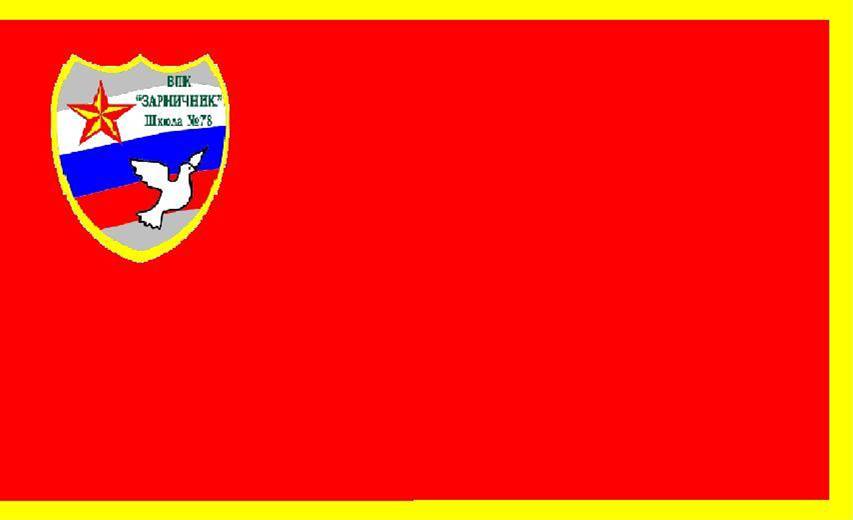 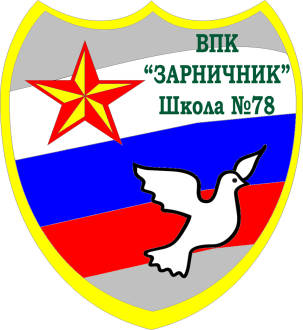 Описание эмблемы Военно-патриотического Клуба «Зарничник»Эмблема Военно-патриотического Клуба «Зарничник» представляет собой треугольный щит, как символ защиты, на поле которого простирается флаг России-страны, гражданами и патриотами которой мы являемся. Окаймляет щит жёлтая полоса (в геральдике - золотая), говорящая о величии и уважении. Таким образом мы заявляем о себе и наших будущих достижениях.	В правом верхнем углу располагается пятиконечная звезда, как символ охраны, безопасности. К тому же этот знак находится на эмблеме игры «Зарница», в честь которой назван наш клуб. Красный цвет звезды символизирует силу и мужество, которые должны развивать в себе будущие защитники Отечества.	В левом нижнем углу вы видите белоснежного голубя, который стал международной эмблемой мира. Его присутствие на эмблеме неслучайно, ведь Родина без войн и насилия - это цель каждого юного защитника Отечества.	В левом верхнем углу находится надпись с названием Военно-патриотического клуба «Зарничник», и местом его расположения - школа № 78.	Эмблема ВПК «Зарничник» отражает основные идеи, на которых строится работа клуба:воспитание гражданина и патриота своей Родины	подготовка будущих защитников воспитание чувства единства и доброты.Приложение 2Результаты участия ВПК «Зарничник» в конкурсах, соревнованиях-Шефская помощь ветеранам.- Поисковая работа в школьном краеведческом музее. Оформление альбома «Выпускники школы № 78 – участники локальных войн», Книга памяти.- Лекции, посвящённые истории Алтайского края, города Барнаула. Экскурсии по памятным местам.- Участие в районном конкурсе Военно-патриотической песни им. Завьялова.- Школьный смотр песни и строя.- Школьный конкурс стихотворений на патриотическую тематику. - Поздравление ветеранов Великой Отечественной войны с Днём Победы.- Участие в акции «Салют, Победа!»- Возложение венков на Мемориале Славы в День Победы.- Тренировки и занятия в Военно-патриотическом клубе «Зарничник».-Организация и проведение ежегодного районного конкурса «А ну-ка, парни!» на базе школы №78.- Размещение фото курсанотов с ветеранами ВОВ на рекламных плоскостях города ко Дню ПобедыВ 2016 году ВПК «Зарничник» помещен на молодёжную Доску Почета Железнодорожного района.УЧЕТНАЯ КАРТОЧКА*военно-патриотического (военно-спортивного) клуба «Феникс»МБОУ «СОШ № 84» Индустриального района (города)на начало 2018/2019 уч. годаУЧЕТНАЯ КАРТОЧКА*военно-патриотического (военно-спортивного)  клуба «Спецназовец»на начало 2018/2019 уч. годаСоциально значимая деятельность клуба по итогам 2017-2018 уч. года.1. Участие в районном конкурсе патриотической песни им. В. Завьялова (Диплом Лауреата в номинации «ВПК»).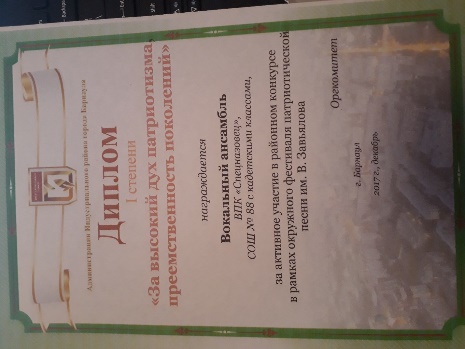 2.Участие в городском конкурсе патриотической песни им. В. Завьялова (Диплом 3 место).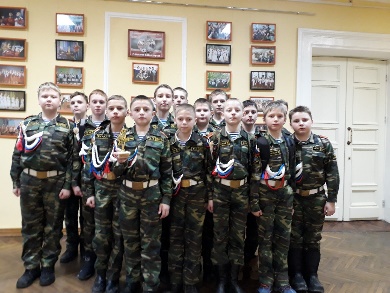 4. Участие в краевом фестивале искусств «Детство – это я и ты».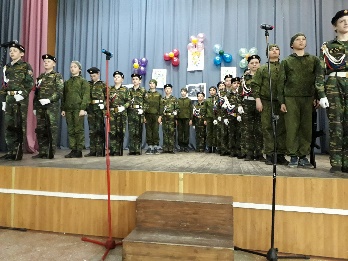 УЧЕТНАЯ КАРТОЧКА ВПК «Пограничник»МБОУ «СОШ №114» на начало 2018/2019 уч. годаУЧЕТНАЯ КАРТОЧКА*военно-патриотического (военно-спортивного) клуба «Перевал»на начало 2018/2019 уч. годаУЧЕТНАЯ КАРТОЧКА*военно-патриотического (военно-спортивного) клуба ВПК «Шторм»на начало 2018/2019 уч. годаУЧЕТНАЯ КАРТОЧКА*военно-патриотического (военно-спортивного)  клуба «Воин»МБОУ «СОШ № 52» города Барнаулана начало 2018/2019 уч. годаУЧЕТНАЯ КАРТОЧКА*военно-спортивного  клуба  «Алькор»на начало 2018/2019 уч. годаУЧЕТНАЯ КАРТОЧКА*военно-спортивного  клуба  «Вега»на начало 2017/2018 уч. года1Сокращенное название (аббревиатура)ВПК «Кадеты»2Дата создания20083Юридический адрес Попова, 664Фактический адрес (индекс, город, район, улица, дом, телефон) 656062,Алтайский край,г. Барнаул,ул. Попова, 66, 5229535Название учреждения, где находится клубМБОУ «Барнаульский кадетский корпус»6Организационно-правовая форма (общественная организация (официально зарегистрированная в Минюсте), школьное объединение и  др.)Школьное объединение7Данные о регистрации (для зарегистрированных как общественная организация: дата, № документа о регистрации)-8Документы (учредительные, внутренние: устав, положение с указанием даты принятия документов)-9Адрес электронной почтыcader_school@mail.ru10Цели и задачи клубаЦелью ВПК является физическая подготовка молодежи, воспитание чувства патриотизма, любви к Родине, гордости за героическое прошлое защитников Отечества, гармоничное развитие личности, моральная и психологическая подготовка подрастающего поколения к службе в армии, поступлению в военно-учебные заведения.Основные задачи ВПК:- развитие и популяризация военно-прикладных видов спорта;- знакомство с историей и традициями Вооруженных Сил России;- содействие в подготовке молодежи к службе в армии11Профиль деятельности клубавоенно-патриотический12География деятельности-13Виды военно-прикладной подготовкистроевая, огневая, общая физическая подготовка14*Номер войсковой части, за которой закреплен клуб (если не имеется)-15Возрастные категории курсантов клуба,юноши/девушки16Количество членов клуба3017Членство (фиксированное/нефиксированное)нефиксированное18Срок обучения в клубе для его членов (ограничен/неограничен)неограничен19Структура руководства клуба-20Взаимодействие с другими клубами и организациями-21Символика клуба (приложить изображение)-22Традиции клуба-23Краевые, всероссийские мероприятия, в которых руководитель или клуб принимал участие за последние 2 года, результативностьУчастие в международной профильной смене в ЗАТО «Сибирский», призеры, участие в профильной смене (Ребриха)24Деятельность по популяризации государственных символов, символов Алтайского края и муниципального образования-25Шефство над ветеранами ВОВ, труда, локальных войн (указать количество каждой категории, виды проведенных работ в отчетном году)-26Шефство над памятниками, мемориалами (указать какими)Аллея Славы (Ул. Г. Исакова)27Характеристика здания, в котором размещается клуб (отдельно стоящее, количество помещений, примерная площадь, наличие спортивного зала, классных комнат, подсобных помещений, спортивных сооружений (стадион, полоса препятствий и т.д.)наличие спортивного зала, стадиона, полосы препятствий, тренажерного зала28Наличие оборудования, инвентаря (автотранспорт, военная техника, тренажеры, спортинвентарь, учебное оружие и др.)тренажеры, спортинвентарь,учебное оружие29Источники финансирования клуба (средства бюджета (какого), спонсорская помощь и др.)-30Сведения о каждом руководителе и педагоге клуба Руководитель – Белодедов Вячеслав Алексеевич, 31Оплата руководителей и педагогов клуба (педагогическая нагрузка, размер ставки, нагрузка в часах. Сведения – о каждом руководителе, педагоге)-32Социально значимая деятельность клуба по итогам 2017-2018 уч. года (приложить краткую информацию, статьи в СМИ, фото).Участие в кадетских сменах.1Сокращенное название (аббревиатура)МБУ ДО ЦВР «ВСК «Борец»2Дата создания10.12.2001 г3Юридический адрес Алтайский край, г.Барнаул, ул. Кутузова, д. 164Фактический адрес (индекс, город, район, улица, дом, телефон) 656021, г.Барнаул (Центральный район), ул. Кутузова, 16, 31-86-405Название учреждения, где находится клубмуниципальное бюджетное образовательное учреждениедополнительного образования детейДетский подростковый центр внешкольной работы«Военно-спортивный клуб «Борец», г.Барнаул, ул. Кутузова, д.166Организационно-правовая форма (общественная организация (официально зарегистрированная в Минюсте), школьное объединение и  др.)муниципальное бюджетное образовательное учреждение7Данные о регистрации (для зарегистрированных как общественная организация: дата, № документа о регистрации)Регистрационное свидетельство: выдано ИМНС РФ по Центральному району г.Барнаула серия №001348910 от 04.11.2002г.8Документы (учредительные, внутренние: устав, положение с указанием даты принятия документов)Устав утверждён приказом комитета по образованию города Барнаула от 30.11.2015 №2164-осн с изменениями в устав утверждёнными приказом комитета по образованию города Барнаула от 07.04.2017 №710-осн. Решение комитета по управлению имуществом г.Барнаула, комитета по образованию администрации Центрального района г.Барнаула от 10 декабря 2001 г. № 982/111/47 и зарегистрирован постановлением администрации Центрального района от 11.01.2002 №101)9Адрес электронной почтыvskborez-75@mail.ru10Цели и задачи клубаОсновными целями деятельности Учреждения являются: образовательная деятельность по дополнительным общеобразовательным программам (дополнительным общеразвивающим программам); координация и организационно-методическое сопровождение развития системы дополнительного образования г.Барнаула.  Учреждение решает задачи:формирования и развития творческих способностей учащихся;удовлетворения индивидуальных потребностей учащихся в интеллектуальном, художественно-эстетическом, нравственном и интеллектуальном развитии, а также в занятиях физической культурой и спортом;формирования культуры здорового и безопасного образа жизни, укрепления здоровья учащихся;обеспечения духовно-нравственного, гражданско-патриотического, военно-патриотического, трудового воспитания учащихся;выявления, развития и поддержки талантливых учащихся, а также лиц, проявивших выдающиеся способности;профессиональной ориентации учащихся;создания и обеспечения необходимых условий для личностного развития, укрепление здоровья, профессионального самоопределения и творческого труда учащихся;социализации и адаптации учащихся к жизни в обществе;формирования общей культуры учащихся;удовлетворения иных образовательных потребностей и интересов учащихся, не противоречащих законодательству Российской Федерации, осуществляемых за пределами федеральных государственных образовательных стандартов и федеральных государственных требований. 11Профиль деятельности клубаДополнительное образование12География деятельностиг.Барнаул13Виды военно-прикладной подготовкиОгневая подготовка, строевая подготовка, общевойсковая подготовка, специальная подготовка, основы борьбы самбо и дзюдо, рукопашный бой.14*Номер войсковой части, за которой закреплен клуб (если не имеется)нет15Возрастные категории курсантов клуба,юноши/девушкиЮноши и девушки с 6 лет16Количество членов клуба35117Членство (фиксированное/нефиксированное)фиксированное18Срок обучения в клубе для его членов (ограничен/неограничен)Муниципальное задание 19Структура руководства клубаЕдиноличным исполнительным органом Учреждения является директор.Высшим коллегиальным органом управления Учреждения является Общее собрание трудового коллектива Учреждения.Педагогический совет Учреждения является руководящим органом в Учреждении для рассмотрения основополагающих вопросов образовательного процесса.Управляющий совет Учреждения является коллегиальным органом управления, обеспечивающим демократический, государственно-общественный характер управления Учреждением.Совет родителей Учреждения  является коллегиальным органом управления,  ставит своей целью – учет мнения родителей (законных представителей) несовершеннолетних  учащихся по вопросам управления Учреждением и при принятии Учреждением локальных нормативных актов, затрагивающих их права и законные интересы, объединение усилий для создания условий повышения качества и уровня образования детей, учащихся в Учреждении. Совет учащихся Учреждения– является органом управления учащихся Учреждения, способствует реализации и защите прав учащихся, представляет их интересы. 20Взаимодействие с другими клубами и организациямиРОСТО - Региональное отделение ДОСААФ России Алтайского края, КГУ Краевой Дворец Молодёжи, Управление Алтайского края по физической культуре и спорту, АКО ООО РСВА, АК ОО ВПО «Интернационалист»; ОДЮО г. Барнаула, ВПО «Патриот», ОДЮМО Центрального района ВПК «Борец»; МБОУ СОШ №24, №48, Лицей №121, Комиссариат Алтайского края; Воинская часть №6515, №63753, Совет ветеранов ВОВ, Совет ветеранов труда и правоохранительных органов, Управление ФСБ, Пограничное управление ФСБ по Алтайскому краю; Управление МВД России по Алтайскому краю; Управление МЧС и ГО по Алтайскому краю; Барнаульский юридический институт МВД России; Управление по образованию и делам молодёжи Алтайского края; Комитет по туризму при администрации Алтайского края;  Краевой детско-юношеский центр по туризму. АКОО ФСО Динамо  (проведение мероприятий и соревнований)21Символика клуба (приложить изображение)нет22Традиции клубаТрадиционные военизированные учебно-тренировочные сборы в районе Мультинских озёр урочища Михайловское Республики Алтай23Краевые, всероссийские мероприятия, в которых руководитель или клуб принимал участие за последние 2 года, результативностьЗа 2017-2018 учебный год.Международные соревнования«Лига ВПК» в рамках «Армейских международных игр - 2018». 28-29.07.2018 г., г.Новосибирск (участвовало: 13 учащиеся сборной команды, 2 педагога) 1 место.Международные соревнования «Спартакиада народов»,  г.Рига. май 2018 г. Одно пятое, одно третье место. Всероссийские соревнованияФинал Спартакиады молодёжи России допризывного возраста. июнь-июль 2018 г. 2 место в упражнении – бег на 100 м.; 2 место в прыжках в длину с разбегу; 3 место в прыжках в длину с места.Представитель поискового отряда "Искра", учащаяся МБОУ "СОШ №24" Скубко Виктория в номинации "Россия в современном мире (история)" стала лауреатом общероссийского патриотического фестиваля "Никто не забыт, ничто не забыто", посвящённого всем бывшим, настоящим и будущим Защитникам Отечества. Фестиваль проводился в рамках плана деятельности Регионального представительства Общероссийского общественного движения "Одарённые дети - будущее России" - Общественного педагогического детско-юношеского движения Алтайского края "Озарение", которое следует Государственной программе "Патриотическое воспитание граждан Российской Федерации. 30.03.2018.Участие в поисковой экспедиции «Вахта Памяти-2018», конференции «Школа юного поисковика» и в работе по поиску погибших в местах сражений периода Великой Отечественной войны. С 12.07.2018 по 01.08.2018, Всеволожский район Ленинградской области для участия в поисковой экспедиции «Вахта Пямяти-2018» (10 учащиеся 2 педагога)Всероссийский туристический слет военно-патриотических клубов «Алтай-2018» С 24 июня по 1 июля 2018 года,  Смоленский район Алтайского края на реке Песчаная. (8 участников команды, 11 волонтёров (учащихся), 3 педагога). 1 место.Краевые соревнования граждан, подлежащих призыву на военную службу. Динамо. 11.05.2018 г. 1 место. Участники: районы и города края, ВПК и ВСК.Чемпионат Алтайского края по стрельбе из пневматического оружия март 2018. (тир ОУ ДПО «ССК РО ДОСААФ России АК»). 1 место.6-8 октября 2017 г. Общероссийская физкультурно-спортивная общественная организация «Всероссийская Федерация Полиатлона» и Управление по физической культуре, спорту и туризму Курганской области в г.Курган провели «Чемпионат Сибирского федерального округа, Уральского федерального округа, Дальневосточного федерального округа (зональное соревнование) по полиатлону в спортивной дисциплине летнее троеборье». В составе сборной команды от Алтайского края учащийся военно-спортивного клуба «Борец»  Кузьмичев Егор занял 3 место в составе команды и IV место в возрастной категории 2000-2001 г.р., выполнив 1 спортивный разряд.4 - 24 декабря 2017 г. на базе детского центра «Орленок» в Туапсе Краснодарского края активистка поискового отряда, учащаяся школы №24 Яковлева Ольга приняла участие в слёте поисковиков.Краевые соревнования1 декабря 2017 г. III слёт поисковых объединений Алтайского края. В мероприятии приняли участие 150 представителей из Алтайского края, в том числе поисковый отряд «Искра». Представители поискового отряда заняли III в конкурсах «К поиску-готов» (команда: Тропин Алексей и Костылев Илья) и в конкурсе фотографий (Костылев Илья).12 ноября 2017 года состоялся Открытый Кубок Алтайского края по спортивному пейнтболу среди ВСК и ВПК, кадетских корпусов, молодёжных и спортивных организаций. г.Барнаул. В мероприятии приняло участие 10 команд. 1 место - ВСК "Борец".  С 8 по 10 января 2018 г. Первенство Алтайского края по регбиболу среди военно-патриотических и военно-спортивных клубов, юнармейских отрядов, кадетских классов и корпусов, посвящённом 73-й годовщине Победы в Великой Отечественной войне и 75-й годовщине Победы в Сталинградской бите. Соревнования проводились на базе МБОУ "СОШ №48" г. Барнаул. Командные места распределились следующим образом Юноши 2000-2001 г.р.: I место ВСК «Борец»,  II место ВСК «Борец-48», IV место ВПК «Борец-24»; Девушки 2000-2001 г.р.: I место ВСК «Борец-48», III место ВСК «Борец», IV место ВСК «Борец-24»; Юноши 2002-2003г.р.: II место ВСК «Борец-48», IV место ВСК «Борец», VI место ВСК «Борец-24»; Девушки 2002-2003 г.р.: I место ВСК «Борец», IV место ВСК «Борец-48», V место ВСК «Борец-24»; Юноши 2004-2005 г.р.: II место ВСК «Борец», III место ВСК «Борец-48», IV место ВСК «Борец-24»; Девушки 2004-2005 г.р.: II место ВСК «Борец-48», III место ВСК «Борец», IV место ВСК «Борец-24» ; в абсолютном зачёте ВСК «Борец»-2 место; ВСК «Борец-48» - 3 место.С 19 по 21 января 2018 г. Первенство Алтайского края по стрельбе из пневматического оружия.Соревнования проводились в тире ОУ ДПО «ССК РО ДОСААФ России АК». К участию в соревнованиях допускаются неограниченное количество  спортсменов  городов и районов края, 1998 года рождения и моложе. Соревнования проводились на личное первенство в упражнениях: ВП-1,ВП-2, ВП-4, ПП-1, ПП-2.Представитель от учреждения – Коротких Э.В., принимал участие в организации и проведении мероприятия. Общее руководство подготовкой и проведением соревнований осуществляло управление спорта и молодёжной политики Алтайского края и Федерацией пулевой стрельбы Алтайского края.Всего в соревнованиях приняло участие 147 человек, из которых 34 участника были представителями ВСК «Борец». Учащиеся клуба выполнили нормативы: КМС – 1 чел. 3 спортивный разряд  -  4 чел., юношеский  -  7 чел.В упражнении ВП-1ж Кристина Макушина заняла 2 место, в упражнении ВП-4ж Валентина Плотникова стала третьей.В стрельбе из пистолета в упражнении ПП-1 чемпионами стали Артём Плешаков и Софья Смирнова, Даниил Моисеенко занял 3 место в упражнении ПП-2м.С 4 по 5 марта 2018 г. Барнаул Первенство Алтайского края по полиатлону /зимнее троеборье/.Девочки 12-13 лет. ВСК Борец – 1 место, мальчики 12-13лет ВСК Борец -48 – 3 место, девушки 14-15 лет ВСК Борец-48 – 1 место; юноши 14-15 лет ВСК Борец – 1 место; девушки 16-17 лет – 2 место21-22 апреля 2018 года. «Лига военно-патриотических клубов» по программе многоборья Всероссийского физкультурно-спортивного комплекса «Готов к труду и обороне». По результатам соревнований команда ВСК "Борец" заняла первое место в абсолютном зачёте с результатом 2479 очков. В личном зачёте:возрастной группе девочки 13-15 лет: 2 место - Тропина Анастасия; 3 место - Тамалак Валерия.в возрастной группе мальчики 13-15 лет: 1 место - Елагин Денис; 3 место - Костылев Илья.в возрастной группе 16-17 лет юноши: 1 место - Кузьмичев Егор; 2  место - Стародубцев Данил.Спартакиада молодёжи России допризывного возраста в Алтайском крае. Июнь 2018 г. ДОЛ «Дружных», ЗАТО Сибирский в/ч 52929, тир «ВСК «Алькор». II местоПрофильная смена по подготовке к Всероссийскому  туристическому слёту «Алтай – 2018». С 7 по 23 июня 2018 г. ВСК «Борец». (30 учащихся 3 педагога)Профильная смена по подготовке к Лиге ВПК в рамках «Армейских международных игр «АрМИ-2018» С 3 по 22 июля 2018 года, ВСК Борец (20 учащихся, 2 педагога)летняя краевая профильная смена «Юный десантник» С 23 по 27 июля 2018 года на базе аэродрома Лесной (ПОУ «Барнаульский АСК ДОСААФ России») (10 учащихся).краевой профильный лагерь «От юнармейца до генерала»С 2 по 6 июня 2018 года на базе Краевого детского оздоровительно-образовательного лагеря «Уба» (10 учащихся г.Барнаула в составе команды ВСК «Борец-48». 2 педагога).Кубок Алтайского края по пулевой стрельбе. Тир ДОСААФ.11.12.2017. 2 призёра. 1 место.Кубок Алтайского края по спортивному пейнтболу. 11.12.2017. 1 место. из 12 команд. (21 чел от клуба).Городской уровеньАпрель 2018. Спартакиада по военно-спортивному многоборью «Отчизны верные сыны» среди курсантов военно-патриотических и военно-спортивных клубов Барнаульского образовательного округа, посвящённые Победе в Великой Отечественной войне 1941-1945 гг. 1 место.Апрель 2018 г. Городские соревнования по плаванию среди курсантов военно-патриотических и военно-спортивных клубов Барнаульского образовательного округа. 1 командное место.Март 2018 г. городской конкурс «Строевой смотр». 3 место.Февраль 2018 г., конкурс «А ну-ка, парни!» среди курсантов ВСК и ВПК Барнаульского образовательного округа. 1 место.За 2016- 2017 учебный год. Международный уровень 29-30.07.2017.  Финальные соревнования «Лига ВПК» среди команд военно-патриотических клубов в рамках летних Армейских международных игр – 2017 в г. Новосибирск (2-е место.)Чемпионат Мира по практической стрельбе. Июнь 2017 г. Бывшая воспитанница (занималась 8 лет) ВСК «Борец» Татьяна Исупова стала Чемпионкой Мира по практической стрельбе из карабина.Всероссийский уровень17-27.07.2017. Всероссийская «Вахта Памяти 2017» (поисковые работы на территории Ленинградской  области, организатор Межрегиональный общественный фонд увековечивания памяти погибших при защите Отечества «Поисковое движение России»). 26-02.07.2017. Спартакиада молодёжи допризывного возраста. (участие в формировании сборной команды, одно 2 личное место в составе команды ВСК «Алькор»).Сибирский федеральный округ 01.04.2017. III Первенство Сибирского федерального округа по огневой подготовке среди команд ВСК, ВПК, кадетских корпусов и казачьей молодёжи. Тир «ВСК «Алькор». 2 командное место у девушек.Краевой уровень04-06.2017 Личное первенство и чемпионат Алтайского края по полиатлону (летнее троеборье)). Выполнили разряды: 1 раз.  – 1 чел., 2 раз. – 2 чел.; 3 раз. 1 чел.12.05.2017. III Слёт ВПК Алтайского края. в/ч 52929 I место. 11-14.05.2017. Спартакиада молодёжи России допризывного возраста в Алтайском крае. ДОЛ «Дружных», ЗАТО Сибирский в/ч 52929, тир «ВСК «Алькор». II место.  19-21.05.2017. Первенство Алтайского края по стрельбе из пневматического оружия. Бийск. тир СПМ завод «Сибприбормаш». 80 чел. всего участников. 4 представителя от клуба. 2 место в личном зачёте.22-23.04.2017. «Лига военно-патриотических клубов» по многоборью Всероссийского физкультурно-спортивного комплекса «Готов к труду и обороне» (ГТО) среди команд военно-патриотических клубов в рамках Армейских международных игр – 2017. Стадион Муниципального бюджетного общеобразовательного учреждения «Барнаульский кадетский корпус». 1 место (выход на участие в г. Новосибирске). 12-16.04.2017. II этап Кубка Алтайского края по пулевой стрельбе среди спортивных клубов. Одно 1-е место; Два 2-х места; Одно 3-е место.01.04.2017. XV лично-командное Первенство Алтайского края по огневой подготовке среди команд ВСК и ВПК, кадетских корпусов и казачьей молодёжи. Тир «ВСК «Алькор». 2 командное место у девушек, одно 3-е место в личном зачёте среди девушек.17-19.03.2017. Чемпионат Алтайского края по стрельбе из пневматического оружия (тир ОУ ДПО «ССК РО ДОСААФ России АК»). 1 место.05-06.03.2017. Первенство Алтайского края по полиатлону / зимнее троеборье/, посвящённое 72-ой годовщине Победы в Великой Отечественной войне и 74-ой годовщине Победы в Сталинградской битве. 5 первых командных мест, 3 вторых командных мест.8-9.01.2017 г.  Первенство Алтайского края по регбиболу среди военно-патриотических и военно-спортивных клубов, посвящённого 72-й годовщине Победы в Великой Отечественной войне и 74-й годовщине Победы  в Сталинградской битве. 1 место.02.10.2016. Кубок Алтайского края по спортивному пейнтболу. 3 местоГородской уровень27-30.04.2017. Спартакиада по военно-спортивному многоборью «Отчизны верные сыны» среди курсантов военно-патриотических и военно-спортивных клубов Барнаульского образовательного округа, посвящённые Победе в Великой Отечественной войне 1941-1945 гг.1 место.25.04.2017. Городские соревнования по плаванию среди курсантов военно-патриотических и военно-спортивных клубов Барнаульского образовательного округа. 1 командное место.18.03.2017. городской конкурс «Строевой смотр». 3 место.18.02.2017. конкурс «А ну-ка, парни!» среди курсантов ВСК и ВПК Барнаульского образовательного округа. 2 место. и другие результаты.24Деятельность по популяризации государственных символов, символов Алтайского края и муниципального образованияПопуляризация государственной символики при проведении мероприятий25Шефство над ветеранами ВОВ, труда, локальных войн (указать количество каждой категории, виды проведенных работ в отчетном году)Имеется, совместно с музеем МБОУ СОШ №24, №48 поздравления, помощь (уборка снега, копка, прополка огорода и т.д.).26Шефство над памятниками, мемориалами (указать какими)Аллея Славы, Памятник «Умершим в госпиталях во время Великой Отечественной Войны»27Характеристика здания, в котором размещается клуб (отдельно стоящее, количество помещений, примерная площадь, наличие спортивного зала, классных комнат, подсобных помещений, спортивных сооружений (стадион, полоса препятствий и т.д.)Отдельно стоящее здание площадью 186,2 м2 (тренажёрный зал, разминочный зал, тренерская, складские помещения, душ, коридорные помещения, туалетная комната)28Наличие оборудования, инвентаря (автотранспорт, военная техника, тренажеры, спортинвентарь, учебное оружие и др.)Тренажёры, спортинвентарь и учебного оружия недостаточно, автотранспорта и военной техники нет	29Источники финансирования клуба (средства бюджета (какого), спонсорская помощь и др.)Средства муниципального бюджета г.Барнаула30Сведения о каждом руководителе и педагоге клуба Николайчик Александр Иосифович, Николайчик Александр Александрович, тренер-преподаватель, Коротких Эдуард Владимирович, Лузянин Анатолий Владимирович, методист, Внешние совместители:Клочко Алексей Григорьевич, тренер-преподаватель, Клочко Вера Александровна, тренер-преподаватель, Постолов Александр Васильевич, тренер-преподаватель, Суханов Александр Александрович, тренер-преподаватель, Прасолова Надежда Владимировна, педагог дополнительного образования, Майдан Яна Юрьевна, тренер-преподаватель, 31Оплата руководителей и педагогов клуба (педагогическая нагрузка, размер ставки, нагрузка в часах. Сведения – о каждом руководителе, педагоге)средства бюджета32Социально значимая деятельность клуба по итогам 2016-2017 уч. года (приложить краткую информацию, статьи в СМИ, фото).Участие в патриотических мероприятия и соревнованиях посвящённым памятным датам российской истории, помощь ветеранам, приведение в надлежащий вид памятников и мемориалов, участие в поисковом движении.(Сайты: www.altaimolodoi.ru , www.altaikdm.ru  www.борец22.рф и др.)1Сокращенное название (аббревиатура)СПЛАВ2Дата создания02.04.03. 3Юридический адрес 656906 Барнаул – 34,Ул Чайковского 31, 5671024Фактический адрес (индекс, город, район, улица, дом, телефон) МБОУ «Гимназия №5» г.Ул. Чайковского 315Название учреждения, где находится клубМуниципальная бюджетное Общеобразовательное учреждение «Гимназия №5» имени Героя Советского Союза Константина Павлюкова 6Организационно-правовая форма (общественная организация (официально зарегистрированная в Минюсте), школьное объединение и  др.)Муниципальное 7Данные о регистрации (для зарегистрированных как общественная организация: дата, № документа о регистрации)09.04.2003 г. № 80 отдел по делам молодежи администрации г. Барнаула8Документы (учредительные, внутренние: устав, положение с указанием даты принятия документов)Программа Устав, Совет клуба 9Адрес электронной почтыаb_gimnazia5@mail.ru10Цели и задачи клубаПатриотическое воспитание молодежи11Профиль деятельности клубаВоенно-спортивный12География деятельностиПропаганда здорового образа жизни, военно-патриотического воспитания.13Виды военно-прикладной подготовки14*Номер войсковой части, за которой закреплен клуб (если не имеется)15Возрастные категории курсантов клуба,юноши/девушкиЮноши 13-16 лет, девушки16Количество членов клуба2017Членство (фиксированное/нефиксированное)18Срок обучения в клубе для его членов (ограничен/неограничен)3 года19Структура руководства клуба20Взаимодействие с другими клубами и организациямиКраевой Союз ветеранов Афганистана21Символика клуба (приложить изображение)22Традиции клуба23Краевые, всероссийские мероприятия, в которых руководитель или клуб принимал участие за последние 2 года, результативность24Деятельность по популяризации государственных символов, символов Алтайского края и муниципального образования25Шефство над ветеранами ВОВ, труда, локальных войн (указать количество каждой категории, виды проведенных работ в отчетном году)Участие в городских мероприятиях, участие и проведение Дней Памяти Героев выпускников.26Шефство над памятниками, мемориалами (указать какими)Мемориал Славы на пос. ЮжномУход за мемориальными досками27Характеристика здания, в котором размещается клуб (отдельно стоящее, количество помещений, примерная площадь, наличие спортивного зала, классных комнат, подсобных помещений, спортивных сооружений (стадион, полоса препятствий и т.д.)МБОУ «Гимназия №5» (спортивный зал, стадион)28Наличие оборудования, инвентаря (автотранспорт, военная техника, тренажеры, спортинвентарь, учебное оружие и др.)Спортинвентарь учебное оружие, форма29Источники финансирования клуба (средства бюджета (какого), спонсорская помощь и др.)МБОУ «Гимназия №5»30Сведения о каждом руководителе и педагоге клуба Данилов Евгений Николаевич, 31Оплата руководителей и педагогов клуба (педагогическая нагрузка, размер ставки, нагрузка в часах. Сведения – о каждом руководителе, педагоге)32Социально значимая деятельность клуба по итогам 2016-2017 уч. года (приложить краткую информацию, статьи в СМИ, фото).Участие в мероприятиях гимназии. района ,города ,края. Пропаганда здорового образа жизни, военно-патриотического воспитания..1Сокращенное название (аббревиатура)ВПК «Грифон»2Дата создания20133Юридический адрес 656015 Барнаул, Красноармейский 110, 6281154Фактический адрес (индекс, город, район, улица, дом, телефон) 656015 Барнаул, Красноармейский 110, 6281155Название учреждения, где находится клубГимназия № 696Организационно-правовая форма (общественная организация (официально зарегистрированная в Минюсте), школьное объединение и  др.)школьное объединение7Данные о регистрации (для зарегистрированных как общественная организация: дата, № документа о регистрации)8Документы (учредительные, внутренние: устав, положение с указанием даты принятия документов)Устав 20139Адрес электронной почтыCvarog1969@rambler.ru10Цели и задачи клубаГражданско-патриотическое воспитание11Профиль деятельности клубаобщевойсковой12География деятельностиБарнаульский образовательный округ13Виды военно-прикладной подготовкиСтроевая, огневая, туристическая14*Номер войсковой части, за которой закреплен клуб (если не имеется)-15Возрастные категории курсантов клуба,юноши/девушки5-11 класс16Количество членов клуба3017Членство (фиксированное/нефиксированное)фиксированное18Срок обучения в клубе для его членов (ограничен/неограничен)неограничен19Структура руководства клубаПост №1 г. Барнаула20Взаимодействие с другими клубами и организациямиПост №1 г. Барнаула21Символика клуба (приложить изображение)22Традиции клуба23Краевые, всероссийские мероприятия, в которых руководитель или клуб принимал участие за последние 2 года, результативность24Деятельность по популяризации государственных символов, символов Алтайского края и муниципального образования25Шефство над ветеранами ВОВ, труда, локальных войн (указать количество каждой категории, виды проведенных работ в отчетном году)26Шефство над памятниками, мемориалами (указать какими)Мемориал Славы, бюст генерала Панфилова27Характеристика здания, в котором размещается клуб (отдельно стоящее, количество помещений, примерная площадь, наличие спортивного зала, классных комнат, подсобных помещений, спортивных сооружений (стадион, полоса препятствий и т.д.)- Здание МБОУ «Гимназия №69»28Наличие оборудования, инвентаря (автотранспорт, военная техника, тренажеры, спортинвентарь, учебное оружие и др.)Макеты АК, пневматические винтовки29Источники финансирования клуба (средства бюджета (какого), спонсорская помощь и др.)средства бюджета Гимназия № 6930Сведения о каждом руководителе и педагоге клуба Головатенко Константин Викторович, 31Оплата руководителей и педагогов клуба (педагогическая нагрузка, размер ставки, нагрузка в часах. Сведения – о каждом руководителе, педагоге)32Социально значимая деятельность клуба по итогам 2017-2018 уч. года (приложить краткую информацию, статьи в СМИ, фото).Члены клуба участвовали:Вахте памяти (август, май);Карауле, посвященном празднованию окончания 2 мировой войны (сентябрь);Принимали участие в «Осенних военных играх» среди ВПК; Городских соревнованиях по стрельбе из пневматической винтовки среди ВПК;Районных и городских соревнованиях «А ну-ка, парни!»;Открытии шествия акции «Бессмертный полк»;Митинге посвящённом «Эстафете Победы», а так же в подготовке к соревнованиям рамках ВСИ «Зарница».Представители ВПК «Грифон» участвовали:в слете поисковых объединений «Дорогой памяти» (декабрь); в краевой патриотической акции «Сохраним память о Великой Победе;мероприятиях, посвященных памяти Блокады Ленинграда;мероприятиях, команда клуба принимала участиев краевой смене «Настраже родных рубежей»Активные участники патриотического клуба отмечены наградами района и города. (декабрь, май)В ноябре и марте прошла  встреча с членами  комитета ветеранов ВОВ. 1место в соревнованиях по плаванию среди ВПК 1Сокращенное название (аббревиатура)ВПК «Боец»2Дата создания2005 год3Юридический адрес Г. БарнаулУл. Г.Исакова 1386560504Фактический адрес (индекс, город, район, улица, дом, телефон) Г. БарнаулУл. Г.Исакова 1386560505Название учреждения, где находится клубМБОУ «Гимназия №80»6Организационно-правовая форма (общественная организация (официально зарегистрированная в Минюсте), школьное объединение и  др.)Школьное объединение7Данные о регистрации (для зарегистрированных как общественная организация: дата, № документа о регистрации)-8Документы (учредительные, внутренние: устав, положение с указанием даты принятия документов)Программа военно-патриотического воспитания9Адрес электронной почтыSchool80@list.ru10Цели и задачи клубаВоспитание гражданственности и патриотизма, формирование навыков здорового образа жизни 11Профиль деятельности клубаВоенно- патриотический12География деятельностиг. Барнаул13Виды военно-прикладной подготовкиОбщая физическая подготовка, строевая, стрелковая подготовка14Номер войсковой части, за которой закреплен клуб (если не имеется)-15Возрастные категории курсантов клуба,юноши/девушки13-17 лет16Количество членов клуба2517Членство (фиксированное/нефиксированное)Не фиксированное18Срок обучения в клубе для его членов (ограничен/неограничен)ограничен19Структура руководства клубаРуководитель клуба, командир отряда, штаб клуба20Взаимодействие с другими клубами и организациямиВзаимодествие с ВСК  и ВПК г. Барнаула,  Пост №121Символика клуба (приложить изображение)Имеется знамя и эмблема клуба22Традиции клубаПосвящение в курсанты23Краевые, всероссийские мероприятия, в которых руководитель или клуб принимал участие за последние 2 года, результативность-24Деятельность по популяризации государственных символов, символов Алтайского края и муниципального образованияПоказательные выступления знаменной группы25Шефство над ветеранами ВОВ, труда, локальных войн (указать количество каждой категории, виды проведенных работ в отчетном году)Ветераны ВОВ 2 человека. Сбор аудио и видео материалов воспоминаний участников ВОВ26Шефство над памятниками, мемориалами (указать какими)Мемориальные доски:Им. Г. Исакова( ул. Г. Исакова -130)Им. А. Вострикова( ул. Г. Исакова 138)27Характеристика здания, в котором размещается клуб (отдельно стоящее, количество помещений, примерная площадь, наличие спортивного зала, классных комнат, подсобных помещений, спортивных сооружений (стадион, полоса препятствий и т.д.)Здание гимназии №80, спортивный зал гимназии, кабинет ОБЖ, стадион гимназии28Наличие оборудования, инвентаря (автотранспорт, военная техника, тренажеры, спортинвентарь, учебное оружие и др.)Макет АК-3 штПарадная и полевая формы -15 штПневматическая винтовка-4 шт Наглядные пособия29Источники финансирования клуба (средства бюджета (какого), спонсорская помощь и др.)- 30Сведения о каждом руководителе и педагоге клуба (Ф.И.О. полностью, воинское звание, стаж работы руководителем клуба, рабочий контактный телефон)Новичихин Андрей Владимирович31Оплата руководителей и педагогов клуба (педагогическая нагрузка, размер ставки, нагрузка в часах. Сведения – о каждом руководителе, педагоге)32Социально значимая деятельность клуба по итогам 2016/2017 уч. года (приложить краткую информацию, статьи в СМИ, фото).Участие в митинге, посвященном Дню Победы, участие в акциях :«Бессмертный полк», «Ночь музеев-2018»1Сокращенное название (аббревиатура)ВПК «Буревестник-101»., 2011г. В 2015г переименован в ВПК «Дружина».2Дата создания25.02.2013г3Юридический адрес 50 лет СССР-53/Шумакова 24Фактический адрес (индекс, город, район, улица, дом, телефон)656057, г. Барнаул, Индустриальный район. Ул. 50 лет СССР, д.53/Шумакова 25Название учреждения, где находится клубМуниципальное бюджетное образовательное учреждение «Лицей № 101»6Организационно-правовая форма (общественная организация (официально зарегистрированная в Минюсте), школьное объединение и  др.)Школьный ВПК7Данные о регистрации (для зарегистрированных как общественная организация: дата, № документа о регистрации)-8Документы (учредительные, внутренние: устав, положение с указанием даты принятия документов)Положение от 25.02.2013г 9Адрес электронной почтыLicei101@mail.ru10Цели и задачи клубаЦели: Патриотическое воспитание обучающихся11Профиль деятельности клубаПодготовка  юношей  к  несению  срочной  воинской  службы  в  рядах  Вооруженных  Сил  РФ, МВД, ГО, к  обучению в военных заведениях;Воспитание  физически  здорового  подрастающего  поколения.Профилактика  правонарушений, наркомании  и  токсикомании  в  молодежной  среде.Повышение  культурного  уровня  воспитанников  клуба.Гражданское  воспитание.12География деятельностиВоенно-патриотический, спортивный13Виды военно-прикладной подготовкиг. Барнаул, Алтайский край14*Номер войсковой части, за которой закреплен клуб (если не имеется)спортивная стрельба15Возрастные категории курсантов клуба,юноши/девушкиВоенная кафедра АГТУ, в/ч с.Топчиха.16Количество членов клуба1817Членство (фиксированное/нефиксированное)нефиксированное18Срок обучения в клубе для его членов (ограничен/неограничен)неограничен19Структура руководства клубаРуководитель клуба, заместитель руководителя клуба, совет клуба (3человека)20Взаимодействие с другими клубами и организациями28- (ВПК,ВСК, СК), Комитет ветеранов ВОВ, Совет ветеранов войны и труда Индустриального района, Краевой комитет ветеранов Афганистана, Всероссийское общество ветеранов локальных войн. 21Символика клуба (приложить изображение)22Традиции клуба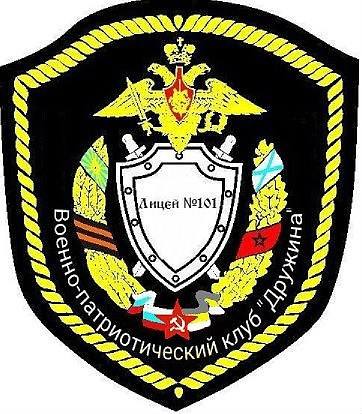 23Краевые, всероссийские мероприятия, в которых руководитель или клуб принимал участие за последние 2 года, результативностьПосвящение в курсанты, участие в праздновании Дня Победы, совместные соревнования по стрельбе с родителями, встречи с выпускниками клуба - служащих в Армии и военных профессий.24Деятельность по популяризации государственных символов, символов Алтайского края и муниципального образованияКраевые, городские, районные.25Шефство над ветеранами ВОВ, труда, локальных войн (указать количество каждой категории, виды проведенных работ в отчетном году)На соревнованиях подъем флага РФ и исполнение Гимна России, на торжественных мероприятиях вынос школьного и клубного знаменён.26Шефство над памятниками, мемориалами (указать какими) 3 труженика тыла, 3 узника концлагерей, ветераны педагогического труда; встречи. Подарки ко Дню защитника Отечества и Дню Победы27Характеристика здания, в котором размещается клуб (отдельно стоящее, количество помещений, примерная площадь, наличие спортивного зала, классных комнат, подсобных помещений, спортивных сооружений (стадион, полоса препятствий и т.д.)Камень на месте памятника Г.К. Жукову28Наличие оборудования, инвентаря (автотранспорт, военная техника, тренажеры, спортинвентарь, учебное оружие и др.)Здание МБОУ «Лицей № 101», спортивный зал, стадион. Отдельно стоящее здание S = 35м229Источники финансирования клуба (средства бюджета (какого), спонсорская помощь и др.)3 пневматические винтовкиАвтомат АКМ30Сведения о каждом руководителе и педагоге клуба Рогожин Александр Владимирович, 31Оплата руководителей и педагогов клуба (педагогическая нагрузка, размер ставки, нагрузка в часах.Сведения – о каждом руководителе, педагоге)32Социально значимая деятельность клуба по итогам 2016-2017 уч. года (приложить краткую информацию, статьи в СМИ, фото). Реализация социально-значимых проектов –  книга памяти «Живая история», участие в акции «Бессмертный полк», встреча на вокзале краевого поискового отряда, посещение краеведческого музея патриотического отдела, встреча с ветеранами боев в Карелии, участие в церемонии открытия городской спартакиады, проведение спортивных смен, уроков Мужества, уход за камнем на месте будущего памятника Г.К. Жукову1Сокращенное название (аббревиатура)ВСК «Русичи»2Дата создания20013Юридический адрес Барнаул, ул.А. Петрова,1504Фактический адрес (индекс, город, район, улица, дом, телефон) 656050, г.Барнаул, ул. А.Петрова, 150;телефон: 8(3852)40-34-52телефон/факс: 8(3852) 40-34-525Название учреждения, где находится клубМБОУ «Лицей № 73»6Организационно-правовая форма (общественная организация (официально зарегистрированная в Минюсте), школьное объединение и  др.)школьное объединение7Данные о регистрации (для зарегистрированных как общественная организация: дата, № документа о регистрации)-8Документы (учредительные, внутренние: устав, положение с указанием даты принятия документов)Положение 01.09.20159Адрес электронной почтыЭлектронная почта: lyceum73@mail.ru10Цели и задачи клубаЦель-социальное становление, патриотическое воспитание и формирование активной гражданской позиции подростков в процессе интеллектуального, духовно-нравственного и физического развития, подготовки по Защите Отечества.Основными задачами программы являются:1.	Развитие мотивации обучающихся к познанию важнейших духовно-нравственных ценностей, отражающих специфику формирования и развития нашего общества и государства, национального самосознания и образа жизни, миропонимания и судьбы россиян.2.	Компенсация отсутствующих в общем образовании знаний, умений и навыков в области истории Отечества и Вооруженных Сил России, физкультуры, спортивной гигиены, медицины, развитие интереса к воинским специальностям и формирование желания получить соответствующую подготовку; выработка готовности к достойному служению обществу и государству.3.	Физическое развитие обучающихся, формирование навыков дисциплины, самоорганизации и умения действовать в сложных и экстремальных ситуациях.4.	Воспитание силы воли, мужества, стойкости, гражданственности и патриотизма.	Достижение поставленных задач предполагается осуществить на основе интереса подростков в военному искусству, физической силе и красоте, мужеству, стойкости, смелости и решительности; стремлению к самоутверждению.11Профиль деятельности клубаВоенно-спортивный12География деятельностиАлтайский край13Виды военно-прикладной подготовкистрельба14*Номер войсковой части, за которой закреплен клуб (если не имеется)-15Возрастные категории курсантов клуба,юноши/девушки12-1816Количество членов клуба3017Членство (фиксированное/нефиксированное)нефиксированное18Срок обучения в клубе для его членов (ограничен/неограничен)5 лет19Структура руководства клубаруководитель клуба,командир 20Взаимодействие с другими клубами и организациямиПост № 121Символика клуба (приложить изображение)-22Традиции клуба-23Краевые, всероссийские мероприятия, в которых руководитель или клуб принимал участие за последние 2 года, результативностьОсенние военные игры24Деятельность по популяризации государственных символов, символов Алтайского края и муниципального образования-25Шефство над ветеранами ВОВ, труда, локальных войн (указать количество каждой категории, виды проведенных работ в отчетном году)-26Шефство над памятниками, мемориалами (указать какими) Мемориальная доска А.Петрова 148, 15027Характеристика здания, в котором размещается клуб (отдельно стоящее, количество помещений, примерная площадь, наличие спортивного зала, классных комнат, подсобных помещений, спортивных сооружений (стадион, полоса препятствий и т.д.)кабинет,стадион28Наличие оборудования, инвентаря (автотранспорт, военная техника, тренажеры, спортинвентарь, учебное оружие и др.)Макеты АК-74 ( 4 шт);Винтовки пневматические ( 6 шт)29Источники финансирования клуба (средства бюджета (какого), спонсорская помощь и др.)-30Сведения о каждом руководителе и педагоге клуба Кищенко Ольга Александровна31Оплата руководителей и педагогов клуба (педагогическая нагрузка, размер ставки, нагрузка в часах. Сведения – о каждом руководителе, педагоге)32Социально значимая деятельность клуба по итогам 2017-2018 уч. года (приложить краткую информацию, статьи в СМИ, фото).-№Название ВПК/ВСКНазвание учрежде-ния, на базе которого находится клубГод создания клубаКол-во членов клубаСведения о руководителе клубаСведения о руководителе клубаСведения о руководителе клуба№Название ВПК/ВСКНазвание учрежде-ния, на базе которого находится клубГод создания клубаКол-во членов клубаФ.И.О. (полностью)Стаж работы в должности руководителя данного клубаВоинское звание 12345678ОБРАЗОВАНИЕОБРАЗОВАНИЕОБРАЗОВАНИЕОБРАЗОВАНИЕОБРАЗОВАНИЕОБРАЗОВАНИЕОБРАЗОВАНИЕ1ВПК «Сибирь» МБУДО «Память» Пост №1 г. Барнаула»201060Самошин Александр Александрович12 летрядовой2ВПК «Щит»МБОУ СОШ №31«»199030Ильичев Василий Николаевич28Капитан в отставке3ВПК «Грифон»МБОУ «Гимназия №69»201330Головатенко Константин Викторович4 годарядовой4ВПК «Омега»МБОУ «СОШ №110»201730МульМаксим Андреевич1 годрядовой1Сокращенное название (аббревиатура)ВПК «Щит»2Дата создания20103Юридический адрес г.Барнаул, ул.Чудненко, 62566-0324Фактический адрес (индекс, город, район, улица, дом, телефон) 656010 г.Барнаул, ул.Чудненко, 62 566-0325Название учреждения, где находится клубМБОУ «СОШ № 31»6Организационно-правовая форма (общественная организация (официально зарегистрированная в Минюсте), школьное объединение и  др.)школьное объединение7Данные о регистрации (для зарегистрированных как общественная организация: дата, № документа о регистрации)-8Документы (учредительные, внутренние: устав, положение с указанием даты принятия документов)Программа9Адрес электронной почтыmouskola31@mail.ru10Цели и задачи клубасоциальное становление,  патриотическое воспитание и формирование активной гражданской позиции подростков в процессе интеллектуального, духовно–нравственного и физического развития, подготовки по защите Отечества.11Профиль деятельности клубапатриотический12География деятельностиг. Барнаул13Виды военно-прикладной подготовкистрельба14*Номер войсковой части, за которой закреплен клуб (если не имеется)-15Возрастные категории курсантов клуба,юноши/девушки13-17 лет16Количество членов клуба30 чел.17Членство (фиксированное/нефиксированное)нефиксированное18Срок обучения в клубе для его членов (ограничен/неограничен)3 года19Структура руководства клубаРуководитель.20Взаимодействие с другими клубами и организациями+21Символика клуба (приложить изображение)+22Традиции клуба-23Краевые, всероссийские мероприятия, в которых руководитель или клуб принимал участие за последние 2 года, результативность-24Деятельность по популяризации государственных символов, символов Алтайского края и муниципального образованияТематические экскурсии, Досуговые, массовые мероприятия, соревнования, посвященные различным историческим или памятным датам.25Шефство над ветеранами ВОВ, труда, локальных войн (указать количество каждой категории, виды проведенных работ в отчетном году)-26Шефство над памятниками, мемориалами (указать какими)-27Характеристика здания, в котором размещается клуб (отдельно стоящее, количество помещений, примерная площадь, наличие спортивного зала, классных комнат, подсобных помещений, спортивных сооружений (стадион, полоса препятствий и т.д.)Кабинет ОБЖ28Наличие оборудования, инвентаря (автотранспорт, военная техника, тренажеры, спортинвентарь, учебное оружие и др.)спортинвентарь, учебное оружие29Источники финансирования клуба (средства бюджета (какого), спонсорская помощь и др.)-30Сведения о каждом руководителе и педагоге клуба Ильичев Василий Николаевич, 31Оплата руководителей и педагогов клуба (педагогическая нагрузка, размер ставки, нагрузка в часах. Сведения – о каждом руководителе, педагоге)-32Социально значимая деятельность клуба по итогам 2016-2017 уч. года (приложить краткую информацию, статьи в СМИ, фото).1Сокращенное название (аббревиатура)«Борец-48»2Дата создания3Юридический адрес Барнаул, ул. Фомина, 130, тел. 8 (3852) 2262064Фактический адрес (индекс, город, район, улица, дом, телефон) Барнаул, ул. Фомина, 130, тел. 8 (3852) 2262065Название учреждения, где находится клубМуниципальное бюджетное общеобразовательное учреждение «Средняя общеобразовательная школа №48 имени Героя Советского Союза Козина Нестора Дмитриевича»6Организационно-правовая форма (общественная организация (официально зарегистрированная в Минюсте), школьное объединение и  др.)Школьное объединение7Данные о регистрации (для зарегистрированных как общественная организация: дата, № документа о регистрации)8Документы (учредительные, внутренние: устав, положение с указанием даты принятия документов)9Адрес электронной почты10Цели и задачи клуба11Профиль деятельности клуба12География деятельности13Виды военно-прикладной подготовки14*Номер войсковой части, за которой закреплен клуб (если не имеется)15Возрастные категории курсантов клуба,юноши/девушки16Количество членов клуба17Членство (фиксированное/нефиксированное)18Срок обучения в клубе для его членов (ограничен/неограничен)19Структура руководства клуба20Взаимодействие с другими клубами и организациями21Символика клуба (приложить изображение)22Традиции клуба23Краевые, всероссийские мероприятия, в которых руководитель или клуб принимал участие за последние 2 года, результативность24Деятельность по популяризации государственных символов, символов Алтайского края и муниципального образования25Шефство над ветеранами ВОВ, труда, локальных войн (указать количество каждой категории, виды проведенных работ в отчетном году)26Шефство над памятниками, мемориалами (указать какими)27Характеристика здания, в котором размещается клуб (отдельно стоящее, количество помещений, примерная площадь, наличие спортивного зала, классных комнат, подсобных помещений, спортивных сооружений (стадион, полоса препятствий и т.д.)28Наличие оборудования, инвентаря (автотранспорт, военная техника, тренажеры, спортинвентарь, учебное оружие и др.)29Источники финансирования клуба (средства бюджета (какого), спонсорская помощь и др.)30Сведения о каждом руководителе и педагоге клуба 31Оплата руководителей и педагогов клуба (педагогическая нагрузка, размер ставки, нагрузка в часах. Сведения – о каждом руководителе, педагоге)32Социально значимая деятельность клуба по итогам 2016-2017 уч. года (приложить краткую информацию, статьи в СМИ, фото).1Сокращенное название (аббревиатура)ВПК «Спасатель»2Дата создания1.09.2003года3Юридический адрес .Барнаул, Октябрьский район, пр. Космонавтов, 23  тел. 567-9404Фактический адрес (индекс, город, район, улица, дом, телефон)656023, г.Барнаул, Октябрьский район, пр. Космонавтов, 23  тел. 567-9405Название учреждения, где находится клубМБОУ «Средняя общеобразовательная школа № 53 с углубленным изучением отдельных предметов»6Организационно-правовая форма (общественная организация (официально зарегистрированная в Минюсте), школьное объединение и  др.)Клуб7Данные о регистрации (для зарегистрированных как общественная организация: дата, № документа о регистрации)Зарегистрирован8Документы (учредительные, внутренние: устав, положение с указанием даты принятия документов)Устав от 10.09.2006гПоложение от 10.09.2006 г9Адрес электронной почтыSchool 53@ List. ru 10Цели и задачи клубаЦель:  Патриотическое воспитание граждан РФ, молодежи Октябрьского                                               района г. Барнаула.Задачи :Занятие  подростков допризывного возраста во внеурочное время, отвлечение их от хулиганских действий, наркомании, алкоголизма.Повышение у подростков патриотизма и чувства долга.Подготовка молодежи к службе в ВС РФ.Повышение престижа воинской службы.Совершенствование умственного и физического развития молодежи. -11Профиль деятельности клубаВоенно- патриотическое направление12География деятельностиг.Барнаул13Виды военно-прикладной подготовкиВнутриклубные занятия, тренировкиТактическая подготовка (ГО и ЧС и туристическая подготовка)Физическая подготовка в т. ч.-ОФПСтроевая подготовкаОгневая подготовкаУставы РА14*Номер войсковой части, за которой закреплен клуб (если не имеется)нет15Возрастные категории курсантов клуба,юноши/девушки   10-13 лет- 5 девочек, 9 мальчиков14-17 лет- 5 девочек, 11 мальчиков16Количество членов клуба3017Членство (фиксированное/нефиксированное)18Срок обучения в клубе для его членов (ограничен/неограничен)неограничен19Структура руководства клубаРуководитель клуба, командир отряда.20Взаимодействие с другими клубами и организациямиОбмен опытом с клубами  школ района.21Символика клуба (приложить изображение)Флаг ( зелёное  полотнище с изображением эмблемы клуба )22Традиции клубаПроведение школьной  военно- спортивной игры «Зарница»Организация поздравлений ветеранов ВОВ на 9 мая, ветеранов локальных войн и ветеранов ВОВ на 23 февраля. Уход за памятником Г.С.Титову.  23Краевые, всероссийские мероприятия, в которых руководитель или клуб принимал участие за последние 2 года, результативностьнет24Деятельность по популяризации государственных символов, символов Алтайского края и муниципального образованияИзучение символики в ходе занятий ВПК.Проведение  общешкольных мероприятий с использованием символики.25Шефство над ветеранами ВОВ, труда, локальных войн (указать количество каждой категории, виды проведенных работ в отчетном году)Нет26Шефство над памятниками, мемориалами (указать какими)Памятник Г.С.Титову.27Характеристика здания, в котором размещается клуб (отдельно стоящее, количество помещений, примерная площадь, наличие спортивного зала, классных комнат, подсобных помещений, спортивных сооружений (стадион, полоса препятствий и т.д.)Кабинет – . в здании школы. Спортивный зал, стадион.  28Наличие оборудования, инвентаря (автотранспорт, военная техника, тренажеры, спортинвентарь, учебное оружие и др.)АК – 2 шт, противогазы- 20 шт, пневматическая винтовка- 2 шт,  пулеулавливотель- 4шт, штанга- 1шт, гиря- 1шт.29Источники финансирования клуба (средства бюджета (какого), спонсорская помощь и др.)Спонсорская помощь Сибирской генерирующей компании ( ТЭЦ-2)30Сведения о каждом руководителе и педагоге клуба Абрамов Артём Сергеевич, 31Оплата руководителей и педагогов клуба (педагогическая нагрузка, размер ставки, нагрузка в часах.Сведения – о каждом руководителе, педагоге)32Социально значимая деятельность клуба по итогам 2016-2017 уч. года (приложить краткую информацию, статьи в СМИ, фото).нет1Сокращенное название (аббревиатура)ВПК «ОМЕГА»2Дата создания04.05.20003Юридический адрес 4Фактический адрес (индекс, город, район, улица, дом, телефон)Советской Армии, д.54а, 6560165Название учреждения, где находится клубМБОУ «СОШ№60» имени Владимира Завьялова6Организационно-правовая форма (общественная организация (официально зарегистрированная в Минюсте), школьное объединение и  др.)Школьное объединение7Данные о регистрации (для зарегистрированных как общественная организация: дата, № документа о регистрации)8Документы (учредительные, внутренние: устав, положение с указанием даты принятия документов)устав9Адрес электронной почты10Цели и задачи клубаВоенно-патриотическое воспитание уч-ся11Профиль деятельности клубавоенный12География деятельности13Виды военно-прикладной подготовкиСборка_разборка автоматов, строевая подготовка14*Номер войсковой части, за которой закреплен клуб (если не имеется)15Возрастные категории курсантов клуба,юноши/девушки10-16 лет16Количество членов клуба1517Членство (фиксированное/нефиксированное)нефиксированное18Срок обучения в клубе для его членов (ограничен/неограничен)неограничен19Структура руководства клубаруководитель20Взаимодействие с другими клубами и организациями21Символика клуба (приложить изображение)есть22Традиции клубаесть23Краевые, всероссийские мероприятия, в которых руководитель или клуб принимал участие за последние 2 года, результативностьнет24Деятельность по популяризации государственных символов, символов Алтайского края и муниципального образованияведётся25Шефство над ветеранами ВОВ, труда, локальных войн (указать количество каждой категории, виды проведенных работ в отчетном году)Ветераны труда26Шефство над памятниками, мемориалами (указать какими)27Характеристика здания, в котором размещается клуб (отдельно стоящее, количество помещений, примерная площадь, наличие спортивного зала, классных комнат, подсобных помещений, спортивных сооружений (стадион, полоса препятствий и т.д.)Классная комната32м228Наличие оборудования, инвентаря (автотранспорт, военная техника, тренажеры, спортинвентарь, учебное оружие и др.)Тренажёры, спортинвентарь,Учебное оборудование29Источники финансирования клуба (средства бюджета (какого), спонсорская помощь и др.)30Сведения о каждом руководителе и педагоге клуба Грудин Владимир Владимирович31Оплата руководителей и педагогов клуба (педагогическая нагрузка, размер ставки, нагрузка в часах.Сведения – о каждом руководителе, педагоге)32Социально значимая деятельность клуба по итогам 2016-2017 уч. года (приложить краткую информацию, статьи в СМИ, фото).1Сокращенное название (аббревиатура)ВПК «Ратник»2Дата создания1 сентября 2000 г3Юридический адрес Г. Барнаул, ул. Чайковского,84Фактический адрес (индекс, город, район, улица, дом, телефон) 656906, г. Барнаул, ул. Чайковского,85Название учреждения, где находится клубМБОУ «СОШ №63»6Организационно-правовая форма (общественная организация (официально зарегистрированная в Минюсте), школьное объединение и  др.)Школьное объединение7Данные о регистрации (для зарегистрированных как общественная организация: дата, № документа о регистрации)нет8Документы (учредительные, внутренние: устав, положение с указанием даты принятия документов)Положение, Устав от 2001г.9Адрес электронной почтыSchool_63@inbox.ru10Цели и задачи клубадопризывная подготовка11Профиль деятельности клубаобщевойсковой12География деятельностиАлтайский край13Виды военно-прикладной подготовкиСтроевая, стрелковая, подготовка14*Номер войсковой части, за которой закреплен клуб (если не имеется) сотрудничество с в/ч 651515Возрастные категории курсантов клуба,юноши/девушкивсе с 7до 17 лет16Количество членов клуба2617Членство (фиксированное/нефиксированное)нефиксированное18Срок обучения в клубе для его членов (ограничен/неограничен)до 17 лет19Структура руководства клубаруководитель клуба, командир20Взаимодействие с другими клубами и организациямиООО «Роста», ВПК «Память»21Символика клуба (приложить изображение)22Традиции клубаШефство над ветеранами войны и труда, мемориальными досками и памятниками.23Краевые, всероссийские мероприятия, в которых руководитель или клуб принимал участие за последние 2 года, результативность2016-17нет2017-18Вахта Памяти на Мемориале Славы, посвященная 73 –годовщины Победы24Деятельность по популяризации государственных символов, символов Алтайского края и муниципального образования25Шефство над ветеранами ВОВ, труда, локальных войн (указать количество каждой категории, виды проведенных работ в отчетном году)ветераны ВОВ-8ветераны  педагогического труда-10Силами курсантов ВПК « Ратник» организованы встречи с ветеранами войны, дни Памяти выпускников – героев локальных войн, подготовка к районным и городским мероприятиям ко Дню защитника Отечества , Дню Победы, адресные поздравления  ветеранов ВОВ.26Шефство над памятниками, мемориалами (указать какими)Памятный камень, установленный на территории школы к 60- летию Победы, 4 мемориальные доски27Характеристика здания, в котором размещается клуб (отдельно стоящее, количество помещений, примерная площадь, наличие спортивного зала, классных комнат, подсобных помещений, спортивных сооружений (стадион, полоса препятствий и т.д.)Клуб расположен в здании школы. В распоряжении клуба спортивный, тренажерный и актовый залы.28Наличие оборудования, инвентаря (автотранспорт, военная техника, тренажеры, спортинвентарь, учебное оружие и др.)тренажеры, спортинвентарь, учебное оружие29Источники финансирования клуба (средства бюджета (какого), спонсорская помощь и др.)ЦДТ №2 ,бюджет школы30Сведения о каждом руководителе и педагоге клуба Приданцев Павел Валерьевич, 31Оплата руководителей и педагогов клуба (педагогическая нагрузка, размер ставки, нагрузка в часах. Сведения – о каждом руководителе, педагоге)32Социально значимая деятельность клуба по итогам 2017-2018 уч. года (приложить краткую информацию, статьи в СМИ, фото).Состоялся спортивный праздник-соревнование «Служить России суждено тебе и мне», посвященный памяти воина- интернационалиста.А.Самодурова .На празднике присутствовали гости: депутат БГД Ельников А.В..( сайт администрации г.Барнаула 15.02.2018,газета «Вечерний Барнаул» №27 23.02.2018), районная военно-спортивная игра «Зарница» ( сайт администрации г.Барнаула 18.05.2018),состоялась  встреча поколений «От детей 21 века», в рамках празднования 73-годовщины Победы.Курсанты организовали Трудовой десант по уборке территории Барнаульскому Дому- интернат ВОВ. Приняли участие в акциях:- Стена памяти -Письмо Ветерану- Вахта Памяти, посвященные памятным дням воинам- интернационалистов школы.Клуб стал победителем в муниципальных «Военные игры 2017.Осенний призыв» в виде «Огневая полоса», младшая возрастная группа, соревнованиях «А ну-ка  парни» ( Метание спортивного дротика-3 место), принял участие в Городском финале военно-спортивной игры «Зарница», в районных соревнованиях допризывной молодежи  по лыжным гонкам (3место), Лично-командные соревнования (1 место), Марш бросок имени  героя СССР Козина ( 2 место).1Сокращенное название (аббревиатура)«Дозор»2Дата создания20183Юридический адрес 4Фактический адрес (индекс, город, район, улица, дом, телефон) 656004, г. Барнаул, ул. Смольная, 465Название учреждения, где находится клубМБОУ «СОШ № 70»6Организационно-правовая форма (общественная организация (официально зарегистрированная в Минюсте), школьное объединение и  др.)Школьное объединение7Данные о регистрации (для зарегистрированных как общественная организация: дата, № документа о регистрации)В работе8Документы (учредительные, внутренние: устав, положение с указанием даты принятия документов)В работе9Адрес электронной почтыsc70@mail.ru10Цели и задачи клубаВ работе11Профиль деятельности клубаВ работе12География деятельностиВ работе13Виды военно-прикладной подготовкиВ работе14*Номер войсковой части, за которой закреплен клуб (если не имеется)15Возрастные категории курсантов клуба,юноши/девушки13-17 лет, юноши/девушки16Количество членов клуба3017Членство (фиксированное/нефиксированное)18Срок обучения в клубе для его членов (ограничен/неограничен)19Структура руководства клуба20Взаимодействие с другими клубами и организациями21Символика клуба (приложить изображение)22Традиции клуба23Краевые, всероссийские мероприятия, в которых руководитель или клуб принимал участие за последние 2 года, результативность-24Деятельность по популяризации государственных символов, символов Алтайского края и муниципального образования25Шефство над ветеранами ВОВ, труда, локальных войн (указать количество каждой категории, виды проведенных работ в отчетном году)26Шефство над памятниками, мемориалами (указать какими)27Характеристика здания, в котором размещается клуб (отдельно стоящее, количество помещений, примерная площадь, наличие спортивного зала, классных комнат, подсобных помещений, спортивных сооружений (стадион, полоса препятствий и т.д.)Отдельно стоящее здание, 3 этажа, спортивный зал, 2 спортивных объекта на улице (баскетбольное, футбольное поля), беговая дорожка28Наличие оборудования, инвентаря (автотранспорт, военная техника, тренажеры, спортинвентарь, учебное оружие и др.)Спортинвентарь 29Источники финансирования клуба (средства бюджета (какого), спонсорская помощь и др.)30Сведения о каждом руководителе и педагоге клуба Некрасов Константин Андреевич, 31Оплата руководителей и педагогов клуба (педагогическая нагрузка, размер ставки, нагрузка в часах. Сведения – о каждом руководителе, педагоге)32Социально значимая деятельность клуба по итогам 2016-2017 уч. года (приложить краткую информацию, статьи в СМИ, фото).1Сокращенное название (аббревиатура)ВСК «Патриот»2Дата создания15 сентября 2005г.3Юридический адрес 656906, г.Барнаулул.Чайковского,224Фактический адрес (индекс, город, район, улица, дом, телефон) 656906, г.Барнаулул.Чайковского,22т56-73-995Название учреждения, где находится клубМБОУ «СОШ №76»6Организационно-правовая форма (общественная организация (официально зарегистрированная в Минюсте), школьное объединение и  др.)Общественная организация, действующая на добровольном участии7Данные о регистрации (для зарегистрированных как общественная организация: дата, № документа о регистрации)нет8Документы (учредительные, внутренние: устав, положение с указанием даты принятия документов)Устав клуба 2005, программа подготовки, календарно-тематическое планирование на 2017-2018уч.год9Адрес электронной почтыSchool _ 76 @ list.ru10Цели и задачи клубаЦели:-интеллектуальное, культурное, физическое и нравственное развитие занимающихся, их адаптация к жизни в обществе, создание основы для подготовки несовершеннолетних граждан к служению Отечеству на гражданском и военном поприще.Задачи:-развитие и формирование у молодежи чувства патриотизма, высокой гражданской ответственности;-повышение престижа военной службы;-пропаганда и популяризация среди молодежи здорового образа жизни;-привитие навыков безопасного поведения в экстремальных ситуациях.-вступление в региональное отделение ВВПОД «Юнармия»11Профиль деятельности клубаВоенно-спортивный12География деятельностиШкола, район, город, край13Виды военно-прикладной подготовкиСтрельба, сборка-разборка автомата, строевая подготовка14*Номер войсковой части, за которой закреплен клуб (если не имеется)Нет15Возрастные категории курсантов клуба,юноши/девушкиот 12 до 17 лет16Количество членов клубаОт 17 человек17Членство (фиксированное/нефиксированное)Фиксированное18Срок обучения в клубе для его членов (ограничен/неограничен)Ограничен возрастом (срок обучения в школе)19Структура руководства клубаЕдиноначалие и соуправление20Взаимодействие с другими клубами и организациямиВ рамках проводимых мероприятий21Символика клуба (приложить изображение)Эмблема клуба сочетает в себе красную звезду, символ ВС РФ, на фоне стилизованного изображения флага РФ. На фоне звезды стрелка компаса, как символ спортивного направления деятельности клуба. В названии клуба буква «О» в виде мишени, как символ военизированного направления деятельности клуба. По периметру эмблемы клуба написан девиз клуба: «Мужество. Честь. Благородство»22Традиции клубаУчастие курсантов клуба в торжественных мероприятиях, посвященных государственным праздникам; ежегодные участия в Дне призывника, несение караульной службы на Посту №1.23Краевые, всероссийские мероприятия, в которых руководитель или клуб принимал участие за последние 2 года, результативностьОткрытые соревнования по пулевой стрельбе из пневмаитческой винтовки  среди курсантов ВСК и ВПК -11место (февраль2018); Первенство Алтайского края по регби-болу среди ВСК , ВПК, кадетских отрядов, посвященное 73 годовщине Победы в ВОВ и 75-годовщине победы в Сталинградской битве- 2 общекомандное место (январь 2018); Открытое первенство по  полиатлону, посвященное 73-годовщине Победы (март 2018), участие в шествии «Бессмертного пока» (май 2018)24Деятельность по популяризации государственных символов, символов Алтайского края и муниципального образованияСимволика флага РФ используется в эмблемах клуба.25Шефство над ветеранами ВОВ, труда, локальных войн (указать количество каждой категории, виды проведенных работ в отчетном году)Нет26Шефство над памятниками, мемориалами (указать какими)Мемориальные доски на здании школы.27Характеристика здания, в котором размещается клуб (отдельно стоящее, количество помещений, примерная площадь, наличие спортивного зала, классных комнат, подсобных помещений, спортивных сооружений (стадион, полоса препятствий и т.д.)Клуб размещается в здании школы; занятия проводятся в учебном классе (48 м²) и на школьном стадионе.28Наличие оборудования, инвентаря (автотранспорт, военная техника, тренажеры, спортинвентарь, учебное оружие и др.)Учебное оружие, пневматические винтовки, противогазы, ОЗК, пулеулавлеватели29Источники финансирования клуба (средства бюджета (какого), спонсорская помощь и др.)Источников финансирования нет30Сведения о каждом руководителе и педагоге клуба Тарасова Ольга Викторовна31Оплата руководителей и педагогов клуба (педагогическая нагрузка, размер ставки, нагрузка в часах. Сведения – о каждом руководителе, педагоге)-32Социально значимая деятельность клуба по итогам 2016-2017 уч. года (приложить краткую информацию, статьи в СМИ, фото).Информация о деятельности клуба в течение года отражалась на школьном сайте1Сокращенное название (аббревиатура)ВПК «Зарничник»2Дата создания2005г.3Юридический адрес МБОУ «СОШ№78»пр. Коммунаров 1004Фактический адрес (индекс, город, район, улица, дом, телефон)656052  г.Барнаул Ж\д районПр.Коммунаров10056-17-165Название учреждения, где находится клубМБОУ «СОШ№78»6Организационно-правовая форма (общественная организация (официально зарегистрированная в Минюсте), школьное объединение и  др.)Школьный военно-патриотический клуб7Данные о регистрации (для зарегистрированных как общественная организация: дата, № документа о регистрации)нет8Документы (учредительные, внутренние: устав, положение с указанием даты принятия документов)Положение о военно-патриотическом клубе «Зарничник» Локальный акт № 48, приказ № 99-а от 17.10.2005г.9Адрес электронной почтыschool78-barnaul@yandex.ru10Цели и задачи клубаПодготовка допризывной молодежи; формирование устойчивой позиции гражданина и патриота;развитие и совершенствование физ.и моральных кач-в11Профиль деятельности клубаОбщевойсковая подготовка12География деятельностиМикрорайон МБОУ «СОШ №78», Железнодорожный район, г. Барнаул13Виды военно-прикладной подготовкиОгневая, строевая подготовка;  военно- прикладные виды спорта; туризм.14*Номер войсковой части, за которой закреплен клуб (если не имеется)нет15Возрастные категории курсантов клуба,юноши/девушкиЮноши/девушки в возрасте 11-18 лет.16Количество членов клуба32 чел.17Членство (фиксированное/нефиксированное)нефиксированное18Срок обучения в клубе для его членов (ограничен/неограничен)неограничен19Структура руководства клуба1 руководитель20Взаимодействие с другими клубами и организациямиВПК «Память» Пост№1 21Символика клуба (приложить изображение)Знамя клуба представляет собой алое полотнище, в верхнем левом углу которого располагается эмблема клуба. Приложение 122Традиции клубаКлятва, участие в соревнованиях, в торжественных мероприятиях;школьный конкурс «А, ну-ка, парни»;смотр песни и строя. Встречи с ветеранами и выпускниками клуба и тд23Краевые, всероссийские мероприятия, в которых руководитель или клуб принимал участие за последние 2 года, результативность-24Деятельность по популяризации государственных символов, символов Алтайского края и муниципального образованияОформление стендов, изучение символики, участие в викторинах, конкурсах25Шефство над ветеранами ВОВ, труда, локальных войн (указать количество каждой категории, виды проведенных работ в отчетном году)5 ветеранов ВОВ,3 участника локальных войн.Шефская помощь комитету Афганских матерей26Шефство над памятниками, мемориалами (указать какими)Аллея Афганцев27Характеристика здания, в котором размещается клуб (отдельно стоящее, количество помещений, примерная площадь, наличие спортивного зала, классных комнат, подсобных помещений, спортивных сооружений (стадион, полоса препятствий и т.д.)Кабинет ОБЖ, спортзал, спорт.площадка, элементы полосы препятствий, школьный тир28Наличие оборудования, инвентаря (автотранспорт, военная техника, тренажеры, спортинвентарь, учебное оружие и др.)Тренажеры, спортинвентарь, учебное оружие.29Источники финансирования клуба (средства бюджета (какого), спонсорская помощь и др.)Гранты, фонд заработной  платы ОУ30Сведения о каждом руководителе и педагоге клуба Румянцев Виктор Александрович, 31Оплата руководителей и педагогов клуба (педагогическая нагрузка, размер ставки, нагрузка в часах.Сведения – о каждом руководителе, педагоге)32Социально значимая деятельность клуба по итогам 2016-2017 уч. года (приложить краткую информацию, статьи в СМИ, фото).Соревнования по многоборью среди курсантов ВПК и ВСК Железнодорожного района1 местоРумянцев В. А.Осенние военные игрыучастиеРумянцев В. А.ВСИ «Зарница» район 1 местоРумянцев В. А.ВСИ «Зарница» город1 местоРумянцев В. А.Районный конкурс «А ну-ка, парни!»1 местоРумянцев В. А.Городской конкурс «А ну-ка, парни!»участиеРумянцев В. А.1Сокращенное название (аббревиатура)ВПК «Феникс»2Дата создания20103Юридический адрес 50 лет СССР, 104Фактический адрес (индекс, город, район, улица, дом, телефон) 50 лет СССР, 105Название учреждения, где находится клубМБОУ «СОШ № 84»6Организационно-правовая форма (общественная организация (официально зарегистрированная в Минюсте), школьное объединение и  др.)Общественная7Данные о регистрации (для зарегистрированных как общественная организация: дата, № документа о регистрации)нет8Документы (учредительные, внутренние: устав, положение с указанием даты принятия документов)Положение9Адрес электронной почтыsch84@list.ru10Цели и задачи клубаЗОЖ11Профиль деятельности клубаВоенно-спортивный12География деятельностиРайон, город, край, страна13Виды военно-прикладной подготовкиНВП14*Номер войсковой части, за которой закреплен клуб (если не имеется)Краевое казачье общество15Возрастные категории курсантов клуба,юноши/девушки10-1716Количество членов клуба2517Членство (фиксированное/нефиксированное)нефиксированное18Срок обучения в клубе для его членов (ограничен/неограничен)неограничен19Структура руководства клубаРуководитель, зам. руководителя, куратор20Взаимодействие с другими клубами и организациями-21Символика клуба (приложить изображение)-22Традиции клубаУчебно-полевые сборы23Краевые, всероссийские мероприятия, в которых руководитель или клуб принимал участие за последние 2 года, результативность2016-2017 - I место в чемпионате Алтайского края по универсальному бою, посвященном Дню военной разведки, I место по боевому самбо, I  место по кикбоксингу – Маляр Сергей 2017-2018 - общекомандное место в краевом турнире по универсальному бою, в дисциплине «Спортивное метание ножа», «Перетягивание каната» и «Стенка на стенку» - 3-ьи места в краевой зимней спартакиаде казачьей допризывной молодёжи, грамота Комитета по делам молодёжи администрации Индустриального района24Деятельность по популяризации государственных символов, символов Алтайского края и муниципального образованияВедётся25Шефство над ветеранами ВОВ, труда, локальных войн (указать количество каждой категории, виды проведенных работ в отчетном году)Ведётся26Шефство над памятниками, мемориалами (указать какими)Ведётся (мемориальная доска воина-интернационалиста Олега Лыкасова)27Характеристика здания, в котором размещается клуб (отдельно стоящее, количество помещений, примерная площадь, наличие спортивного зала, классных комнат, подсобных помещений, спортивных сооружений (стадион, полоса препятствий и т.д.)Спортзал МБОУ «СОШ № 84», стадион28Наличие оборудования, инвентаря (автотранспорт, военная техника, тренажеры, спортинвентарь, учебное оружие и др.)-29Источники финансирования клуба (средства бюджета (какого), спонсорская помощь и др.)-30Сведения о каждом руководителе и педагоге клуба Чураков Роман Викторович, 31Оплата руководителей и педагогов клуба (педагогическая нагрузка, размер ставки, нагрузка в часах. Сведения – о каждом руководителе, педагоге)Пед. нагрузка32Социально значимая деятельность клуба по итогам 2016-2017 уч. года (приложить краткую информацию, статьи в СМИ, фото).Воспитание патриотизма, пропаганда ЗОЖ1Сокращенное название (аббревиатура)ВПК «Спецназовец»2Дата создания5 сентября 20163Юридический адрес г.Барнаул, Павловский тракт, 1004Фактический адрес (индекс, город, район, улица, дом, телефон)г.Барнаул, Павловский тракт, 100; 72-20-025Название учреждения, где находится клубМуниципальное бюджетное общеобразовательное учреждение «Средняя общеобразовательная школа № 88 с кадетскими классами»6Организационно-правовая форма (общественная организация (официально зарегистрированная в Минюсте), школьное объединение и  др.)Школьный ВПК7Данные о регистрации (для зарегистрированных как общественная организация: дата, № документа о регистрации)-8Документы (учредительные, внутренние: устав, положение с указанием даты принятия документов)Положение УставПрограммаот12.09.2016г.9Адрес электронной почтыskola88@mail.ru10Цели и задачи клубаОсновной целью ВПК «Спецназовец» является самореализация личности ребенка, подростка, формирование нравственных, морально-психологических и физических качеств, развитие и закрепление специальных знаний, умений и навыков, необходимых будущему защитнику Отечества, гражданину и патриоту.Для реализации поставленной цели решаются следующие задачи:- воспитание в духе преданности Отечеству;- чувства верности конституционному долгу;формирование гражданско-патриотических взглядов и активной жизненной позиции, деятельности на благо общества;интеллектуальное, культурное и нравственное развитие воспитанников, совершенствование их морально-психологического состояния и адаптации к жизни в обществе, развитие чувства коллективизма;положительное отношение к здоровому образу жизни, физическое развития подрастающего поколения;воспитание и дисциплинированность, добросовестного отношения к учебе, своим обязанностям и стремления к достижению поставленных задач;- подготовка к служению Отечеству на гражданском и военном поприще;- привлечение внимания к героическому и историческому прошлому народа.11Профиль деятельности клубаОбщевойсковой12География деятельностиРоссия, Алтайский край, г.Барнаул13Виды военно-прикладной подготовкиСтроевая подготовка, огневая подготовка, ориентирование на местности, спортивная подготовка14*Номер войсковой части, за которой закреплен клуб (если не имеется)-15Возрастные категории курсантов клуба,юноши/девушкиЮноши 10-14 лет16Количество членов клуба3017Членство (фиксированное/нефиксированное)Нет18Срок обучения в клубе для его членов (ограничен/неограничен)Неограничен19Структура руководства клубаРуководитель клуба, заместитель руководителя клуба, Совет клуба председатель Совета клуба20Взаимодействие с другими клубами и организациями-21Символика клуба (приложить изображение)В разработке22Традиции клубаПосвящение в клуб23Краевые, всероссийские мероприятия, в которых руководитель или клуб принимал участие за последние 2 года, результативность-24Деятельность по популяризации государственных символов, символов Алтайского края и муниципального образованияВынос флага РФ и исполнение Гимна РФ на соревнованиях и концертах25Шефство над ветеранами ВОВ, труда, локальных войн (указать количество каждой категории, виды проведенных работ в отчетном году)Ветеран ВОВ – 1 чел. Ветеран труда – 1чел.Ветеран локальных войн – 2чел.Встреча поколений, Вечер «От всей души», Урок Мужества, смотр строя и песни, 26Шефство над памятниками, мемориалами (указать какими)Мемориальные доски погибшим выпускникам школы на территории Афганистана – 3 этаж, левое крыло школы:Шмаков Сергей Яковлевич 1964-1984 гг.Адаев Игорь Михайлович 1963-1983 гг.27Характеристика здания, в котором размещается клуб (отдельно стоящее, количество помещений, примерная площадь, наличие спортивного зала, классных комнат, подсобных помещений, спортивных сооружений (стадион, полоса препятствий и т.д.)Помещение школы, 3 спортивных зала, кабинет ОБЖ (НВП), 1 спортивная площадка, 1 актовый зал, стадион28Наличие оборудования, инвентаря (автотранспорт, военная техника, тренажеры, спортинвентарь, учебное оружие и др.)Спортинвентарь, 1 макет АК, 1 пневматическая винтовка, обучающие стенды,  макеты29Источники финансирования клуба (средства бюджета (какого), спонсорская помощь и др.)За счет средств бюджета школы30Сведения о каждом руководителе и педагоге клуба Яськова Юлия Валерьевна, 32Оплата руководителей и педагогов клуба (педагогическая нагрузка, размер ставки, нагрузка в часах. Сведения – о каждом руководителе, педагоге)33Социально значимая деятельность клуба по итогам 2017-2018 уч. года (приложить краткую информацию, статьи в СМИ, фото).Участие в районном конкурсе патриотической песни им. В. Завьялова (Диплом Лауреата в номинации «ВПК»).Участие в городском конкурсе патриотической песни им. В. Завьялова (Диплом 3 место).Участие в городском конкурсе инсценированной песни «Непобедимая и легендарная» (Диплом, 3 место).Участие в краевом фестивале искусств «Детство – это я и ты».Участие в Торжественном мероприятии посвященному Дню Победы (около администрации Индустриального района).1Сокращенное название (аббревиатура)ВПК «Пограничник»2Дата создания.3Юридический адрес г. Барнаул ул. Панфиловцев 84Фактический адрес (индекс, город, район, улица, дом, телефон) .Барнаул ул. Панфиловцев 8, т.4250405Название учреждения, где находится клубМБОУ «СОШ №114»6Организационно-правовая форма (общественная организация (официально зарегистрированная в Минюсте), школьное объединение и  др.)Устав, положение7Данные о регистрации (для зарегистрированных как общественная организация: дата, № документа о регистрации)Пр. № 24 / 01-02От 20.02.2002 г8Документы (учредительные, внутренние: устав, положение с указанием даты принятия документов)общеобразовательное учреждение «Средняя общеобразовательная школа№114 с углубленным изучением отдельных предметов (математики)» г. Барнаул, ул. Панфиловцев, 8 тел. /факс 42-50-40, 42-58-619Адрес электронной почтыsosh_114@mail.ru10Цели и задачи клубаЦели:- подготовка молодых людей к государственной службе, создание условий для воспитания детей имеющих родителей и для детей из не полных семей – во имя всестороннего, полноценного развития социально психологической адаптации.Задачи – обеспечение получение курсантами ВПК начальных военных профессиональных знаний11Профиль деятельности клубапограничный12География деятельностиРайон, город, край13Виды военно-прикладной подготовкиСтроевая, физическая, огневая подготовка из стрелкового оружия14*Номер войсковой части, за которой закреплен клуб (если не имеется)Сотрудничество с Управлением ФСБ по Алтайскому краю15Возрастные категории курсантов клуба,юноши/девушки2 -2001 юноши5 – 2002 юноши1 – 2003 юноши2 – 2003 девушки 3 – 2004 юноши3– 2005 юноши1 – 2005 девушки1 -2005 юноши1 – 2010 юноши16Количество членов клубаНе фиксированное17Членство (фиксированное/нефиксированное)До 18 лет18Срок обучения в клубе для его членов (ограничен/неограничен)Руководитель клуба19Структура руководства клубаВзаимодействует с ВПК, ВСК г. Барнаула, Постом №1, Комитетом ветеранов ВОВ, ветеранов Пограничной службы, Управлением ФСБ России по Алтайскому краю20Взаимодействие с другими клубами и организациямиЗнамя-фон зеленый, символика – эмблема ФПС21Символика клуба (приложить изображение)Участие в мероприятиях посвященным памятным датам (встреча поколений, митинг в честь Дня Победы, посвящение в курсанты ВПК), волонтерская деятельность, выступление на соревнованиях среди ВПК, ВСК22Традиции клубаНе фиксированное23Краевые, всероссийские мероприятия, в которых руководитель или клуб принимал участие за последние 2 года, результативностьУчастие:-  Краевое первенство по огневой подготовке,- Краевые соревнования по Регбиболу (3 место девушки)-участие в ВП-1- участие в МВ -1 - Осенние военные игры- спартакиада среди ВПК (город)- А ну-ка парни24Деятельность по популяризации государственных символов, символов Алтайского края и муниципального образованияУчастие в мероприятиях, проводимых в школе, районе, городе25Шефство над ветеранами ВОВ, труда, локальных войн (указать количество каждой категории, виды проведенных работ в отчетном году)ШефствоВОВ-2Ветеранами Пограничной службы - 2Труда-126Шефство над памятниками, мемориалами (указать какими)Уход за могилами (ветеранами пограничных войск), уход на мемориальной доской в честь героев -Панфиловцев27Характеристика здания, в котором размещается клуб (отдельно стоящее, количество помещений, примерная площадь, наличие спортивного зала, классных комнат, подсобных помещений, спортивных сооружений (стадион, полоса препятствий и т.д.)Класс-60 кв.мСтадион, полоса препятствий28Наличие оборудования, инвентаря (автотранспорт, военная техника, тренажеры, спортинвентарь, учебное оружие и др.)Макет АК-2Пневматическое оружиеВинтовка- 8Пистолет -2АК-129Источники финансирования клуба (средства бюджета (какого), спонсорская помощь и др.)бюджет30Сведения о каждом руководителе и педагоге клуба Исаев Борис Ярославович31Оплата руководителей и педагогов клуба (педагогическая нагрузка, размер ставки, нагрузка в часах. Сведения – о каждом руководителе, педагоге)32Социально значимая деятельность клуба по итогам 2016-2017 уч. года (приложить краткую информацию, статьи в СМИ, фото).1Сокращенное название (аббревиатура)ВПК«Перевал»2Дата создания20033Юридический адрес пр-дСев-Власихинский 644Фактический адрес (индекс, город, район, улица, дом, телефон)пр-дСев-Власихинский 64 т.45-40-245Название учреждения, где находится клубМБОУ «СОШ №127»6Организационно-правовая форма (общественная организация (официально зарегистрированная в Минюсте), школьное объединение и  др.)Барнаульская  городская общественная молодёжная организация ВПК «Перевал»7Данные о регистрации (для зарегистрированных как общественная организация: дата, № документа о регистрации)С-во о регистрации 3324 от 26.02.20018Документы (учредительные, внутренние: устав, положение с указанием даты принятия документов)Устав барнаульской городской общественной организации ВПК «Перевал» принят на Учредительном собрании от 01.02.20019Адрес электронной почты127mou@mail.ru10Цели и задачи клуба1.Патриотическое воспитание молодёжи.Физическое и нравственное воспитание детей, подростков.2. Спортивно- оздоровительная работа, подготовка молодёжи к службе в рядах ВС РФ.11Профиль деятельности клубаВоенно-патриотический12География деятельностиАлтайский край г. Барнаул Индустриальный район.13Виды военно-прикладной подготовкиФизическая, тактическая, строевая14*Номер войсковой части, за которой закреплен клуб (если не имеется)-15Возрастные категории курсантов клуба,юноши/девушкиОт 10-13 лет – 11 человекОт 14-17 – 13 человек16Количество членов клуба2417Членство (фиксированное/нефиксированное)нефиксированное18Срок обучения в клубе для его членов (ограничен/неограничен)неограничен19Структура руководства клубаПравление ВПК «Перевал», общее собрание, председатель правление ВПК.20Взаимодействие с другими клубами и организациямиВПО «Память», «Алькор», Союз ветеранов Чечни Алтайского края.21Символика клуба (приложить изображение)Эмблема клуба22Традиции клубаПосвящение в курсанты, встречи с выпускниками, поздравление ветеранов и тд. 23Краевые, всероссийские мероприятия, в которых руководитель или клуб принимал участие за последние 2 года, результативность024Деятельность по популяризации государственных символов, символов Алтайского края и муниципального образованияМероприятия начинаются с построения, выноса флага РФ.25Шефство над ветеранами ВОВ, труда, локальных войн (указать количество каждой категории, виды проведенных работ в отчетном году)Ветераны ВОВ- 5,Ветераны труда- 7,Локальных войн-326Шефство над памятниками, мемориалами (указать какими)Мемориал адмирала Кузнецова, памятный знак «Якорь» памяти павших в локальных воинах27Характеристика здания, в котором размещается клуб (отдельно стоящее, количество помещений, примерная площадь, наличие спортивного зала, классных комнат, подсобных помещений, спортивных сооружений (стадион, полоса препятствий и т.д.)Спортивный зал со спорт. снарядами, стадион и кабинет ОБЖ28Наличие оборудования, инвентаря (автотранспорт, военная техника, тренажеры, спортинвентарь, учебное оружие и др.)Учебное оружие Макет «АК»-3 шт, спортивный инвентарь.29Источники финансирования клуба (средства бюджета (какого), спонсорская помощь и др.)Грандовые средства30Сведения о каждом руководителе и педагоге клуба Халев Н.Г 31Оплата руководителей и педагогов клуба (педагогическая нагрузка, размер ставки, нагрузка в часах.Сведения – о каждом руководителе, педагоге)32Социально значимая деятельность клуба по итогам 2016-2017 уч. года (приложить краткую информацию, статьи в СМИ, фото).Проведение мероприятий по преемственности поколений с участием ветеранов ВОВ и т.д.1Сокращенное название (аббревиатура)ВПК «Шторм»2Дата созданияСентябрь,20183Юридический адрес 4Фактический адрес (индекс, город, район, улица, дом, телефон) Ул.280-летия Барнаула,85Название учреждения, где находится клубМАОУ СОШ №1336Организационно-правовая форма (общественная организация (официально зарегистрированная в Минюсте), школьное объединение и  др.)7Данные о регистрации (для зарегистрированных как общественная организация: дата, № документа о регистрации)8Документы (учредительные, внутренние: устав, положение с указанием даты принятия документов)9Адрес электронной почты10Цели и задачи клуба11Профиль деятельности клуба12География деятельности13Виды военно-прикладной подготовки14*Номер войсковой части, за которой закреплен клуб (если не имеется)15Возрастные категории курсантов клуба,юноши/девушки11-1816Количество членов клуба17Членство (фиксированное/нефиксированное)Не фиксированное18Срок обучения в клубе для его членов (ограничен/неограничен)19Структура руководства клуба20Взаимодействие с другими клубами и организациями21Символика клуба (приложить изображение)22Традиции клуба23Краевые, всероссийские мероприятия, в которых руководитель или клуб принимал участие за последние 2 года, результативность24Деятельность по популяризации государственных символов, символов Алтайского края и муниципального образования25Шефство над ветеранами ВОВ, труда, локальных войн (указать количество каждой категории, виды проведенных работ в отчетном году)26Шефство над памятниками, мемориалами (указать какими)27Характеристика здания, в котором размещается клуб (отдельно стоящее, количество помещений, примерная площадь, наличие спортивного зала, классных комнат, подсобных помещений, спортивных сооружений (стадион, полоса препятствий и т.д.)28Наличие оборудования, инвентаря (автотранспорт, военная техника, тренажеры, спортинвентарь, учебное оружие и др.)29Источники финансирования клуба (средства бюджета (какого), спонсорская помощь и др.)30Сведения о каждом руководителе и педагоге клуба Филиппов Вадим Валерьевич31Оплата руководителей и педагогов клуба (педагогическая нагрузка, размер ставки, нагрузка в часах. Сведения – о каждом руководителе, педагоге)32Социально значимая деятельность клуба по итогам 2016-2017 уч. года (приложить краткую информацию, статьи в СМИ, фото).1Сокращенное название (аббревиатура)ВПК «Воин»2Дата создания10 февраля 2003 г.3Юридический адрес 656023 г. Барнаул, ул. Тимуровская, 334Фактический адрес (индекс, город, район, улица, дом, телефон) 656023 г. Барнаул, ул. Тимуровская, 3356-64-025Название учреждения, где находится клубМуниципальное бюджетное общеобразовательное учреждение «Средняя общеобразовательная школа № 52»6Организационно-правовая форма (общественная организация (официально зарегистрированная в Минюсте), школьное объединение и  др.)Общественная детско-юношеская молодежная организация7Данные о регистрации (для зарегистрированных как общественная организация: дата, № документа о регистрации)Устав от 10.02.2003пересмотрен 20.01.2012г.8Документы (учредительные, внутренние: устав, положение с указанием даты принятия документов)Устав, положение от 10.02.2003пересмотрен 20.01.2012г.9Адрес электронной почтыvjecji52@mail.ru10Цели и задачи клубаЦель:Подготовка  юношей  к  несению  срочной  воинской  службы  в  рядах  Вооруженных  Сил  РФ, МВД, ГО, к  обучению  в  военных  учебных  заведениях.Задачи:Патриотическое  воспитание  молодежи.Воспитание  физически  здорового  подрастающего  поколения.Профилактика  правонарушений, наркомании  и  токсикомании  в  молодежной  среде.Повышение  культурного  уровня  воспитанников  клуба.Гражданское  воспитание.Развитие технических и военно-прикладных видов спортаФормирование активной жизненной позицииПрофориентация подростков11Профиль деятельности клубаВоенная разведка12География деятельностиАлтайский край13Виды военно-прикладной подготовкиРукопашный бой, стрельба, легкая атлетика, туризм14*Номер войсковой части, за которой закреплен клуб (если не имеется)5292915Возрастные категории курсантов клуба,юноши/девушки11-13 лет14-18 лет16Количество членов клуба3017Членство (фиксированное/нефиксированное)нет18Срок обучения в клубе для его членов (ограничен/неограничен)4 года19Структура руководства клуба1 руководитель20Взаимодействие с другими клубами и организацияминет21Символика клуба (приложить изображение)Шеврон военной разведки (летучая мышь синего цвета)22Традиции клубаСлет ВПК Октябрьского района, участие в Суворовских сборах в Москве, участие в конкурсе патриотической песни им. В.Завьялова, участие во всероссийской профильной смене в центре «Океан»,  военно-полевые сборы в селе Коробейниково в июле  (продолжительность сборов – 21 день).23Краевые, всероссийские мероприятия, в которых руководитель или клуб принимал участие за последние 2 года, результативностьКраевые соревнования «ПСР-Алтай»  1 место – 2017г., 1 место-2016г.Краевые соревнования по спортивному ориентированию – 1 место, 2016г., 2017гСоревнования «Всероссийские Суворовские сборы» в Москве, 3 место-2017, 1 место-2018Муниципальный конкурс военно-патриотической песни им.В.Завьялова-1 место, 2017г., 1 место-2018гРуководитель ВПК Валиев А.Ш. награжден Всероссийской Суворовской грамотой за жертвенное служение Отечеству и неравнодушное, активное участие и помощь в организации военно-патриотических сборов в г. Суздаль,2018г. 24Деятельность по популяризации государственных символов, символов Алтайского края и муниципального образованияПроведение торжественных мероприятий, посвященных Дню конституции РФ и Дню России, Дню Победы в ВОВ, Дню неизвестного солдата25Шефство над ветеранами ВОВ, труда, локальных войн (указать количество каждой категории, виды проведенных работ в отчетном году)Организованы торжественные мероприятия, в которых участвовали ветераны, члены клуба индивидуально поздравляют ветеранов с праздниками, разносят подарки. 26Шефство над памятниками, мемориалами (указать какими)Мемориальная доска на ул. Глушкова 54, мемориальная доска 5 городокской стрелковой дивизии на площади имени Г.С.Титова27Характеристика здания, в котором размещается клуб (отдельно стоящее, количество помещений, примерная площадь, наличие спортивного зала, классных комнат, подсобных помещений, спортивных сооружений (стадион, полоса препятствий и т.д.)Отдельно стоящее здание, 33 помещения, площадь 3980 м.кв., 23 классные комнаты, 4 подсобных помещения, 1 спортивный зал, 1 спортивная площадка, 1 актовый зал, тир, полоса препятствий, хореографический зал, зал для боевых искусств.28Наличие оборудования, инвентаря (автотранспорт, военная техника, тренажеры, спортинвентарь, учебное оружие и др.)Гири, гантели, скакалки, мячи, 4 автомата Калашникова, 1 пневматическая винтовка29Источники финансирования клуба (средства бюджета (какого), спонсорская помощь и др.)Спонсорская помощь ИП «Емелин»30Сведения о каждом руководителе и педагоге клуба Валиев Андрей Шарипович, 31Оплата руководителей и педагогов клуба (педагогическая нагрузка, размер ставки, нагрузка в часах. Сведения – о каждом руководителе, педагоге)Пед. нагрузка – 18 час, реализация кадетского дополнительного образования-20 часов, руководство клубом-3 часа в неделю32Социально значимая деятельность клуба по итогам 2017-2018 уч. года (приложить краткую информацию, статьи в СМИ, фото).Пропаганда ЗОЖ (проведение мероприятий различного уровня, направленных на формирование здорового образа жизни) Организация досуга и летнего отдыха учащихсяПопуляризация военно-прикладных видов спорта, проведение открытых слетов ВПК и учащихся допризывного возраста  Социализация подрастающего поколения, бережное отношение к историческим памятникам Участие в марафоне «Белые журавли»,  акции «Кольцо Победы», посвященной исторической дате Статья о клубе в газете «Вечерний Барнаул», февраль 2018гСокращенное название (аббревиатура)ВСК «Алькор»Дата создания04.09.1987 годаЮридический адрес 656055, г. Барнаул, ул. Г.Исакова, 230/1т. 22-66-17Фактический адрес (индекс, город, район, улица, дом, телефон)656062, г. Барнаул, ул. Шукшина, 29,       т. 58-43-64Название учреждения, где находится клубМБУДО «ЦРТДиЮ»Организационно-правовая форма (общественная организация и  др.)бюджетное Данные о регистрации нет/да (для зарегистрированных: дата, № документа о регистрации)-Документы (учредительные, внутренние: устав, положение с указанием даты принятия документов)Устав МБУДО «ЦРТДиЮ», Положение о детском объединении МБУДО «ЦРТДиЮ»Адрес электронной почтыalkor2006@yandex.ruЦели и задачи клубаподготовка к службе в армии, спортивно-оздоровительная работаПрофиль деятельности клубавоенно-спортивный, военно-патриотическийГеография деятельностиБарнаулВиды военно-прикладной подготовки Армейский рукопашный бой, военно-техническая подготовка, стрельба, туризм, экстремальная подготовка, общефизическая подготовкаНомер войсковой части, за которой закреплен клуб (если имеется)нетВозрастные категории курсантов клуба,Юноши/девушкиюноши – 8-18 лет,девушки – 8-18 летКоличество членов клуба304Членство (фиксированное/нефиксированное)фиксированноеСрок обучения в клубе для его членов (ограничен/неограничен)2-9 летСтруктура руководства клубаЗав. отделом, методист, 4 педагогаВзаимодействие с другими клубами и организациямиВСК «Вега»Символика клуба (приложить изображение, поэлементное описание, трактовку)Приложение № 1.Традиции клубапосвящение в курсантыКраевые мероприятия, в которых руководитель или клуб принимал участие за последние 2 года, результативностьПриложение № 2,приложение № 3Деятельность по популяризации государственных символов, символов Алтайского края и муниципального образованияБеседы о государственных символах, символах Алтайского краяШефство над ветеранами ВОВ, труда, локальных войн (указать количество каждой категории, виды проведенных работ в отчетном году)-Шефство над памятниками, мемориалами (указать какими)-Характеристика здания, в котором размещается клуб (отдельно стоящее, количество помещений, примерная площадь, наличие спортивного зала, классных комнат, подсобных помещений, спортивных сооружений (стадион, полоса препятствий и т.д.)подвальное помещение МБОУ Лицей «Сигма», S -699,7 м 2,    2 спортивных  зала,                          2 кабинета, 1 тир, 1 полоса препятствийНаличие оборудования, инвентаря (автотранспорт, военная техника, тренажеры, спортинвентарь, учебное оружие и др.)тренажеры, спортивный инвентарь, макеты оружияИсточники финансирования клуба (средства бюджета (какого), спонсорская помощь и др.)бюджет,  спонсорская помощьСведения о каждом руководителе и педагоге клуба (Ф.И.О. полностью, воинское звание, стаж работы руководителем клуба, рабочий контактный телефон)1)Духов Михаил Валерьевич, 2)Духова Наталья Александровна, 3) Ненашев Александр Александрович, 4) Копылова Варвара Сергеевна, 5) Озерская Анастасия Сергеевна, 6) Фартушняк Виктор Федорович, Оплата руководителей и педагогов клуба (педагогическая нагрузка, размер ставки, нагрузка в часах. Сведения - о каждом руководителе, педагоге)Приложение № 4Социально-значимая деятельность клуба по итогам 2017-2018 уч. года Отвлечение подростков от улицы, подготовка к службе в армии.Приложение № 5.Сокращенное ВПК/ВСКВСК «Вега»Дата создания01.04.2002 годЮридический адрес 656055, г. Барнаул, ул.Г.Исакова, 230/1,         т. 22-66-17Фактический адрес (индекс, город, район, улица, дом, телефон)656062, г. Барнаул, ул. Гущина, 158Название учреждения, где находится клубМБОУ «СОШ № 113»Организационно-правовая форма (общественная организация и  др.)бюджетное Данные о регистрации нет/да (для зарегистрированных: дата, № документа о регистрации)-Документы (учредительные, внутренние: устав, положение с указанием даты принятия документов)Устав МБУДО «ЦРТДиЮ», Положение о детском объединении МБУДО «ЦРТДиЮ»Адрес электронной почтыVsk-vega@yandex.ruЦели и задачи клубаподготовка к службе в армии, спортивно-оздоровительная работаПрофиль деятельности клубавоенно-спортивный, военно-патриотическийГеография деятельностиБарнаулВиды военно-прикладной подготовки Армейский рукопашный бой, пулевая стрельба, туризм, экстремальная подготовка, общефизическая подготовкаНомер войсковой части, за которой закреплен клуб (если имеется)нетВозрастные категории курсантов клуба,Юноши/девушкиюноши – 8-18 лет,девушки – 8-18 летКоличество членов клуба91Членство (фиксированное/нефиксированное)фиксированноеСрок обучения в клубе для его членов (ограничен/неограничен)2-8 летСтруктура руководства клуба2 педагогаВзаимодействие с другими клубами и организациямиВСК «Алькор»Символика клуба (приложить изображение, поэлементное описание, трактовку)Приложение № 1Традиции клубапосвящение в курсантыКраевые, Всероссийские мероприятия, в которых руководитель или клуб принимал участие за последние 2 года, результативностьПриложение № 2,приложение № 3Деятельность по популяризации государственных символов, символов Алтайского края и муниципального образования-Шефство над ветеранами ВОВ, труда, локальных войн (указать количество каждой категории, виды проведенных работ в отчетном году)-Шефство над памятниками, мемориалами (указать какими)-Характеристика здания, в котором размещается клуб (отдельно стоящее, количество помещений, примерная площадь, наличие спортивного зала, классных комнат, подсобных помещений, спортивных сооружений (стадион, полоса препятствий и т.д.)подвальное помещение МБОУ «СОШ № 113»,     S – 380,6 м2,                                        1 спортивный зал,                      1 кабинет, 1 тир,                       1 скалодромНаличие оборудования, инвентаря (автотранспорт, военная техника, тренажеры, спортинвентарь, учебное оружие и др.)спортивный инвентарьИсточники финансирования клуба (средства бюджета (какого), спонсорская помощь и др.)бюджет, спонсорская помощьСведения о каждом руководителе и педагоге клуба (Ф.И.О. полностью, дата и год рождения, воинское звание, стаж работы руководителем клуба, рабочий контактный телефон)1) Ненашев Александр Александрович,2)Озерская Анастасия Сергеевна, Оплата руководителей и педагогов клуба (педагогическая нагрузка, размер ставки, нагрузка в часах. Сведения - о каждом руководителе, педагоге)Приложение № 4Социально-значимая деятельность клуба по итогам 2017- 2018 уч. года Отвлечение подростков от улицы, подготовка к службе в армии.Приложение № 5.